Standaardeisen kleurkanaries2018COM / OMJConfédération Ornithologique Mondiale /Ordre Mondial des JugesNederlandstalige vertaling vanuit de oorspronkelijke Franstalige uitgave
INLEIDINGOp initiatief van de President van de Ordre Mondiale des Juges Roberto Rossi zijn vertegenwoordigers van  Duitsland, België, Kroatië, Spanje, Frankrijk, Griekenland, Israël, Italië, Malta, Nederland, Portugal, Servië, Slovenië, Zwitserland, Turkije, en het Verenigd Koninkrijk, bijeengekomen op 28 en  29 september 2018  in Cervia, Italië om een update te realiseren van de standaardeisen:Het resultaat van deze update heeft ons in staat gesteld standaardeisen op te stellen die een belangrijkereferentie vormen voor alle O.M.J. keurmeesters en kwekers.Wij hopen dat deze standaard een bijdrage zal leveren aan een keurtechnische uniformiteit binnen alle lidstaten van de C.O.M.De update van de standaardeisen is voorzien in 2020.Président O.M.J.						Responsable Section DRoberto Rossi					 		      José FernandesDe Nederlandse vertaling vanuit de oorspronkelijke Franse tekst is tot stand gekomen door een samenwerking tussen leden van de keurmeesterverenigingen van de A.O.B. en K.B.O.F in België en die van de A.N.B.v.V en N.B.v.V in Nederland.INHOUDSOPGAVEINHOUDSOPGAVE	4DE LIPOCHROOMKANARIES	6ALGEMEEN	6INTENSIEF	6SCHIMMEL	6MOZAIEK	8    IVOOR	………………………………………………………………………………………………………………………….12GEEL	14GEEL MET WITTE VLEUGELS	14    GEELSNAVEL…………………………………………………………………………………………………………………15ROOD	17    ROOD MET WITTE VLEUGELS……………………………………………………………………………………………..17    URUCUM ROODSNAVEL…………………………………………………………………………………………………….18WIT	22LIPOCHROOM MET RODE OGEN	23DE GEMELANISEERDE KANARIES	24ALGEMEEN	24INTENSIEF…………………………………………………………………………………………………………………..24SCHIMMEL………………………………………………………………………………………………………………….24MOZAÏEK……………………………………………………………………………………………………………………26DE KLASSIEK GEMELANISEERDEN	30    DE GEREDUCEERD MELANINE KANARIES………………………………………………………………………………30STANDAARDEISEN EN BENAMINGEN VAN DE GEMELANISEERDE KANARIES.	31ZWART………………………………………………………………………………………………………………………31BRUIN………………………………………………………………………………………………………………………..33AGAAT………………………………………………………………………………………………………………………34ISABEL………………………………………………………………………………………………………………………36MUTATIE PASTEL	37ALGEMEEN	37ZWART PASTEL	37BRUIN PASTEL	39AGAAT PASTEL	40ISABEL PASTEL	42MUTATIE GRIJSVLEUGEL	43ZWART GRIJSVLEUGEL	43MUTATIE OPAAL	44ALGEMEEN	44ZWART OPAAL	44BRUIN OPAAL	46AGAAT OPAAL	47    ISABEL  OPAAL……………………………………………………………………………………………………………….48MUTATIE PHAEO	49ALGEMEEN	49MUTATIE SATINET	51ALGEMEEN	51MUTATIE TOPAAS	52ALGEMEEN	52ZWART TOPAAS	52BRUIN TOPAAS	54AGAAT TOPAAS	55ISABEL TOPAAS	57MUTATIE EUMO	59ALGEMEEN	59ZWART EUMO	59BRUIN EUMO	60AGAAT EUMO	62ISABEL EUMO (in studie)	63MUTATIE ONYX	65ALGEMEEN	65ZWART ONYX	65BRUIN ONYX	67ISABEL ONYX	70MUTATIE KOBALT	71ZWART KOBALT	71BRUIN KOBALT	73AGAAT KOBALT	75ISABEL KOBALT	76JASPIS KANARIE (EF)	78    ZWARTJASPIS enkelfactorig (EF)…………………………………………………………………………………………….79    BRUINJASPIS enkelfactorig (EF)………………………………………………………………………………………………81    AGAATJASPIS enkelfactorig (EF)……………………………………………………………………………………………..83    ISABELJASPIS enkelfactorig (EF)……………………………………………………………………………………………..85MUTATIE MOGNO	87ZWART MOGNO	87BRUIN MOGNO	89ALGEMENE	 RUBRIEKEN	90BEVEDERING	90    GROOTTE & VORM…………………………………………………………………………………………………………..91HOUDING	93CONDITIE EN ALGEMEEN WELZIJN VAN HET DIER	94STAMHARMONIE	95ALGEMEEN	95HARMONIE EN TOEWIJZINGSCRITERIA	95REDENEN OM NIET TE KEUREN	97Bijlage 1. Mozaïek	98DE LIPOCHROOMKANARIESALGEMEENAls gevolg van de afwezigheid van de werking van de enzymfactor, zijn de melaninen niet zichtbaar in de bevedering. De snavel, nagels en poten moeten vleeskleurig zijn.De volgende begrippen: intensief, schimmel en mozaïek bepalen de klasse van alle soorten met een gele of rode ondergrond, evenals de ivoorkleur op gele of rode ondergrond. Deze begrippen worden eerst beschreven, gevolgd door de lipochroomkleuren geel, wit en rood.INTENSIEFDe intensieve kanarie vertoont geen enkel spoor van schimmel. De vetstofkleur moet aanwezig zijn tot in de toppen van elke veer.Te verdelen punten: 30 SCHIMMELDe schimmelkanarie toont een fijne, gelijkmatig verdeelde schimmel over de bevedering.Te verdelen punten: 30 MOZAIEKa) Bij lipochroomkanaries: buiten de aangegeven velden, die zo intensief mogelijk van kleur moeten zijn, zal de bevedering krijtachtig wit zijn. b) Bij melaninekanaries: idem als bij de lipochroomkanaries.MOZAIEK POP  (Type I), zie bijlage 1Koptekening: Deze bestaat uit een smalle en heldere ooglijn, goed gekleurd, fijn getekend en goed zichtbaar in het verlengde van het oog.Schouders: Goed gemarkeerd en goed begrensd. Het lipochroom moet intens zijn, iets afnemend in de vleugeldekveren en niet te ver uitlopen. De vleugelpennen moeten zo wit mogelijk zijn.Stuit: moet intens gekleurd en goed begrensd zijn. Een lichte kleuring in de staartbasis wordt getolereerd.Borst: De borst moet een lichte kleur vertonen, die in geen geval mag doorlopen naar de keel, de flanken of de onderbuik.Te verdelen punten: 30 (categorie)Vorm: schouders mogen niet uitsteken. Bestraffing gebeurt in de rubriek vorm & grootteMOZAIEK MAN  (Type II), zie bijlage 1Koptekening: Het masker van een intense lipochroomkleur moet goed begrensd zijn. De ogen moeten binnen het masker liggen, dat gelijkt op dit van de putter.Schouders: Goed gemarkeerd en goed begrensd. Het lipochroom moet intens zijn en de vleugeldekveren moeten volledig gekleurd zijn. De vleugelpennen moeten zo wit mogelijk zijn.Stuit: moet intens gekleurd en goed begrensd zijn. Een lichte kleuring in de staartbasis wordt getolereerd.Borst: De borst moet een goed gekleurd veld vertonen, goed gescheiden van het masker en de flanken. De onderbuik moet erg wit zijn. Rug: Lichte zweem van lipochroom wordt getolereerd Te verdelen punten: 30Opmerking: zie schema met de tekeningsgebieden (type 1 en type 2) in bijlage 1Bij mannen en poppen (resp. type 2 en type 1) bij de lipochroomvogels worden bij één of meer gekleurde staart- of vleugelpennen in “categorie” met 2 punten extra bestraft boven de reeds afgetrokken punten. Ze moeten volledig wit zijn. Bij de gemelaniseerde mozaïeken zal de aanwezigheid van 1 of 2 gekleurde slag- of staartpennen niet worden bestraft. Bij gelijkheid van vogels zullen deze zonder doorgekleurde pennen de voorkeur krijgen. Indien er meer dan 12 doorgekleurde pennen zijn wordt dit bestraft in de rubriek categorie boven de reeds afgetrokken punten.IVOOR (met gele of rode ondergrond)Als gevolg van de wijziging van de structuur van de veren wordt de tint van de lipochroomkleur zachter. Dit noemt men bij een gele ondergrond geelivoor en bij een rode ondergrond roodivoor.Opmerking: De ivoren worden aangehaald bij elke kleurslag, zowel bij de lipochroom- als bij de melaninekanaries. Dit is ook van toepassing op intensieve of schimmel vogels met witte vleugelpennen en op de mozaïeken.Vogels waar geen duidelijk verschil zichtbaar is tussen de ivoor lipochromen en de niet-ivoor lipochromen zullen zwaar bestraft worden.STANDAARDEISEN EN BENAMING VAN DE LIPOCHROOMKANARIES.De lipochroom kanaries geel, geelivoor, rood, roodivoor worden onderverdeeld in twee types:Met gekleurde vleugelsMet witte vleugelsDeze vogels worden gekeurd in gescheiden klassen. De standaard van de vogels met witte vleugels komt wat betreft de kleur van de bevedering en de categorie volledig overeen met de standaard van de volledig gekleurde vogels maar zij moeten vleugel- en staartpennen vertonen die totaal wit zijn (totale afwezigheid van lipochroom)N.B. Bij de geel witvleugel zal de grondkleur meer optische factor tonen dan bij de gelen met 
         doorgekleurde pennen.         Bij de rood witvleugels zal de grondkleur meer vermiljoenrood zijn dan bij de roden met 
         doorgekleurde pennenTe verdelen punten 25 (lipochroom) voor alle gele en rode vetstofvogelsGEELVoor de kleur geel eist de standaard een zuivere en egale lipochroomkleur over de gehele bevedering, inclusief slag- en staartpennen bij de schimmels en de intensieven.Geel intensiefGeel schimmelGeel mozaïekGeelivoor intensiefGeelivoor schimmelGeelivoor mozaïekGeel geelsnavel intensiefGeel geelsnavel schimmelGeel geelscnavel mozaïekOpmerking: Een geel mozaïek en een geelivoor mozaïek moeten krijtwit zijn buiten de mozaïekveldenGEEL MET WITTE VLEUGELSDe kleur van de bevedering en de categorie zijn dezelfde als bij de vogels met volledig gekleurde bevedering, maar moeten geheel witte vleugel- en staartpennen bezitten (volledige afwezigheid van lipochroom).Dezelfde regels als bij de rood witvleugels zijn van kracht. Geel intensief witte vleugelsGeel schimmel witte vleugelsGeelivoor intensief witte vleugelsGeelivoor schimmel witte vleugelsOpmerking: Bij geel en geelivoor zal een zekere hoeveelheid blauwfactor (optisch) de totale kleur positief beinvloeden.Bij geel mozaïek en bij geelivoor mozaïek zal de bevedering buiten de gekleurde velden krijtwit zijn.In geval van aanslag in de vleugel- en staarpennen anders dan geel, wordt dit bestraft met 1 punt bovenop de punten die reeds werden afgetrokken, zowel ‘bij lipochroom’ als ‘in categorie'GEELSNAVELBij de schimmels is de schimmelwaas van een gele tint en niet wit zoals bij de gewone geel schimmel omdat de doorkleuring is veranderd en kan gelijken op intensieve exemplaren. Dit effect is ook zichtbaar aan de aarsstreek.De geelsnavel geeft bij de lipochroom hetzelfde effect als de kobaltfactor bij de melanine.  Het is mogelijk om deze factor in te kweken bij alle geelfactorige kanaries zoals bij de agaat, waarin al mooie exemplaren werden gepresenteerd, maar het meest komt hij tot uiting bij de geel vetstofkanaries: geel intensief, geel schimmel, lutino intensief en lutino schimmel.De lutino intensief en lutino schimmel geelsnavel tonen hetzelfde fenotype als de gewone geelsnavels met uitzondering van de rode ogen.GEEL INTENSIEF GEELSNAVEL
Te verdelen punten 30 (CATEGORIE)Te verdelen punten 25 (LIPOCHROOM)
GEELSNAVEL SCHIMMEL Te verdelen punten 30 (CATEGORIE) ROODVoor de kleur rood eist de standaard een zuivere en egale lipochroomkleur in de gehele bevedering, met inbegrip van de vleugel- en staartpennen bij de schimmels en de intensieven.Rood intensiefRood schimmelRood mozaïekRoodivoor intensiefRoodivoor schimmelRoodivoor mozaïekUrucum roodsnavel intensiefUrucum roodsnavel schimmelUrucum roodsnavel rubino intensiefUrucum roodsnavel rubino schimmelOpmerking:Bij rood mozaïek en roodivoor mozaïek moet de bevedering krijtachtig wit zijn buiten de aangegeven tekeningsgebieden.ROOD MET WITTE VLEUGELSDe kleur van de bevedering en de categorie zijn dezelfde als bij de volledig gekleurde vogels, alleen de vleugel- en staartpennen moeten volledig wit zijn (totale afwezigheid van lipochroom)Rood witvleugel intensiefRood witvleugel schimmelRoodivoor witvleugel intensiefRoodivoor witvleugel schimmelOpmerking:Bij aanwezigheid van geel lipochroom in de vleugel- en staartpennen, wordt dit bestraft met 1 punt bij lipochroom en bovendien in categorie bovenop de punten die reeds werden afgetrokken.


URUCUM ROODSNAVELDe urucum roodsnavel heeft als karakteristieke eigenschap dat de snavel, poten en huid rood worden. Bij de schimmels wordt de schimmel roze van tint en niet wit zoals bij normale schimmelvogels.De urucum roodsnavelmutatie zorgt voor een andere verdeling van het lipochroom. Het is mogelijk om deze factor in te kweken bij alle roodfactorige kanaries, maar het meest komt hij tot uiting bij de rood vetstofkanaries. De 4 kleuren waarbij de urucumfactor wordt erkend zijn:URUCUM ROODSNAVEL INTENSIEFTe verdelen punten 30 (CATEGORIE)Te verdelen punten 25 (LIPOCHROOM)URUCUM ROODSNAVEL SCHIMMELTe verdelen punten 30 (TYPE) Te verdelen punten 25 (LIPOCHROOM)
WITDe kleur moet zeer zuiver wit zijn.WIT DOMINANT: Een minimale gele aanslag in de vleugelpennen is vereist.Wit dominantTe verdelen punten: 55 (lipochroom)WIT: Een vlekkeloos witte kleur is vereist voor de totale bevedering.Wit Te verdelen punten: 55 (lipochroom)LIPOCHROOM MET RODE OGENLipochroomkanaries met “rode ogen” met gele, rode of witte ondergrond hebben dezelfde eisen als de normale lipochroomkleuren maar dan met duidelijk zichtbare rode ogen. Lutino intensief / witte vleugelsLutino schimmel / witte vleugelsLutino mozaïek Lutino-ivoor intensief / witte vleugelsLutino-ivoor schimmel / witte vleugelsLutino-ivoor mozaïek Albino dominantAlbino Rubino intensief / witte vleugelsRubino schimmel / witte vleugelsRubino-ivoor intensief / witte vleugelsRubino-ivoor schimmel / witte vleugelsUrucum rubino intensiefUrucum rubino schimmelNADERE OMSCHRIJVING BETREFFENDE DE GEBRUIKTE BENAMINGEN VOOR DE LIPOCHROOMKANARIES ZOALS OP DE KEURBRIEFJES AANGEVEN.De vetstof lipochroomkanaries omvatten de exemplaren die in het bezit zijn van de gele of rode kleur, met of zonder de ivoorfactor.De niet-vetstof lipochroomkanaries omvatten de exemplaren die in het bezit zijn van de witte kleur (wit dominant of wit)DE GEMELANISEERDE KANARIESALGEMEENIn tegenstelling tot de lipochroomkanaries moeten bij deze kanaries de melanine kleurstoffen zichtbaar zijn.De volgende begrippen: intensief, schimmel en mozaïek, die de categorie van alle gemelaniseerde kanaries met gele of rode ondergrond bepalen, zijn in  het eerste deel al beschreven.INTENSIEFDe intensieve exemplaren vertonen absoluut geen enkel spoor van schimmel. De lipochroomkleur moet het uiteinde van elke veer bereiken.Te verdelen punten: 15 (categorie)SCHIMMELDe schimmel exemplaren vertonen een heldere, fijne en gelijkmatige schimmel op de bevedering.Te verdelen punten: 15 (categorie)Opmerking:Bij intensieve- en schimmel gemelaniseerde vogels is, in het geval van de aanwezigheid van niet gekleurde vleugel- en staartpennen dezelfde regel van toepasing als bij de lipochroom vogels: Dit zal in de rubriek “lipochroom” met 1 punt bestraft worden bovenop de strafpunten welke al zijn toegekend.MOZAÏEKDezelfde kenmerken als bij de lipochroomkanaries.POPPEN (Type 1)Te verdelen punten: 15 (categorie)MANNEN (Type 2)Te verdelen punten: 15 (categorie)Opmerking:Mannen en poppen (resp. type 2 en type 1) met één of meer gekleurde staart- of vleugelpennen worden in “categorie” met 1 punt extra bestraft boven de reeds afgetrokken punten. Ze moeten volledig wit zijn, alleen aan de staartbasis wordt lichte kleuring getolereerd. Hiertegenover staat dat staart- of vleugelpennen die een oranje aanslag bezitten met 1 punt extra bestraft worden in “lipochroom” boven de reeds afgetrokken punten.Te verdelen punten 10 (lipochroom)Opmerking: Bij intensieve en schimmel melaninevogels gelden dezelfde regels als bij de  lipochroomvogels in het geval van ongekleurde slag- of staartpennen. Dit zal worden bestraft in de rubriek "lipochroom" met 1 punt bovenop de al afgetrokken punten.MELANINE DOMINANT WITTe verdelen punten: 25 (lipochroom)MELANINE WITTer vedelen punten: 25 (lipochroom)DE KLASSIEK GEMELANISEERDENALGEMEENDe klassiek gemelaniseerde kanaries omvatten vier typen: ZWART, AGAAT, BRUIN EN ISABEL, onderverdeeld in twee groepen:De vol-gemelaniseerde kanariesDe gereduceerd melanine kanariesDE VOL- GEMELANISEERDEN			DE GEREDUCEERD MELANINE VOGELS1) Zwart							3) Agaat2) Bruin							4) IsabelOpmerking: Door de structuur van de veren zal de breedte van de bestreping verschillend zijn tussen een intensieve, een schimmel en een mozaïek.Mozaïeken hebben een bredere bestreping dan schimmels en intensieven.Schimmels hebben een bredere bestreping dan intensievenDE GEREDUCEERD MELANINE KANARIESDe gereduceerde melaninevogels (agaat en isabel) worden gekenmerkt door een reductie van het eumelanine, die zorgt voor een fijnere bestreping dan bij de vol-gemelaniseerden. De bestreping zal dus (in verhouding tot vol-gemelaniseerden) fijner, kort en onderbroken zijn.De grondkleur bevat gereduceerd eumelanine zonder zichtbaar phaeomelanineSTANDAARDEISEN EN BENAMINGEN VAN DE GEMELANISEERDE KANARIES.ZWARTDe oxidatie van het ZWART moet zich maximaal manifesteren in de bevedering.De vogels uit de zwartreeks vertonen een maximale uiting van eumelanine die, over de gehele lengte van de dekveren, de centrale schacht omvat. Dit zorgt voor een lange, brede en ononderbroken perfect in lijn liggende bestreping.Borstbestreping, die in verhouding staat met het type, is een kwaliteit.De poten, nagels en de snavel zijn zwart De rug en de flanken vertonen goed afgetekende zwarte strepen die afsteken tegen een sterk geoxideerde ondergrond zonder zichtbaar phaeomelanine. Tussen de bestreping is de zuivere grondkleur uitgesproken aanwezig.De grondkleur zal helder en donker zijn (maar in relatie tot de categorie).De vogel mag geen lichter gekleurde gebieden vertonen.Het melanine moet vanaf de snavelbasis vertrekken.Zwart geel intensief Zwart geel schimmelZwart geel mozaïekZwart geelivoor intensief Zwart geelivoor schimmelZwart geelivoor mozaïekZwart wit dominantZwart witZwart rood intensiefZwart rood schimmelZwart rood mozaïek Zwart roodivoor intensiefZwart roodivoor schimmelZwart roodivoor mozaïekTe verdelen punten: 30 (melanine)Opmerking: Bij de mozaïek is een witte onderbuik vereist. De flankbestreping en koptekening moet aanwezig blijven.BRUINLange, brede en ononderbroken bruine bestreping, zoals bij de zwartserie maar dan met bruin eumelanine De bruinen vertonen een maximale uiting van eumelanine die, over de gehele lengte van de dekveren, de centrale schacht omvat. Dit zorgt voor een lange, brede en ononderbroken perfect in lijn liggende bestreping.Borstbestreping, die in verhouding staat met het type, is een kwaliteit.De grote bevedering (schouderveren, staart- en vleugelpennen) is sterk geëumelaniseerd met uitzondering van een fijne omzoming die de lipochroomkleur vertoont.Maximale uiting van het eumelanine. Grondkleur zeer donker gemelaniseerd (eumelanine en phaeomelanine, gelijkmatig verdeeld over de gehele mantel zonder afbreuk te doen aan het contrast met de grondkleurAlle bestreping is bruin geoxideerdDe flankbestreping is duidelijk en symmetrisch en van een gelijke kleurtint als die van de rugbestreping en koptekeningSnavel, poten en nagels zijn bruinachtig en gelijk van tint.Door de sterke aanwezigheid van het melanine bij deze kleurslag zal het lipochroom donkerder doorkomenDuidelijk contrast tussen bestreping en grondkleurDe grondkleur zal helder en donker zijn (maar in relatie tot de categorie)De vogel mag geen lichter gekleurde gebieden vertonen.De melanine moet vanaf de snavelbasis (boven en onder) vertrekken.Bruin geel intensief Bruin geel schimmelBruin geel mozaïekBruin geelivoor intensief Bruin geelivoor schimmelBruin geelivoor mozaïekBruin wit dominantBruin witBruin rood intensiefBruin rood schimmelBruin rood mozaïekBruin roodivoor intensiefBruin roodivoor schimmelBruin roodivoor mozaïekTe verdelen punten: 30 (melanine)AGAATDe agaat is een zwarte met gereduceerd melanine. De poten, nagels en snavel zijn (uniform) vleeskleurig. De rug, de flanken en de kop vertonen zwarte strepen, fijn en kort en talrijk, die afsteken tegen een lichtgrijze ondergrond die verstoken is van bruin en het lipochroom laat verschijnen (uitgezonderd bij de mozaïeken die tussen de bestreping een lichtgrijze kleur vertonen). Dit geeft een fijnere bestreping dan bij de vol-gemelaniseerden. De bestreping zal dus fijn, kort en onderbroken zijn, zeker bij de intensieven.Borstbestreping, die in verhouding staat met het type, is een kwaliteit.De grote bevedering, vleugel- en staartpennen, hebben een parelgrijze omzoming, teken van een duidelijke verdunning. De grondkleur bevat verdunde melanine zonder zichtbaar phaeomelanineSpecifieke koptekening: boven de snavel is het melanine licht verdund en in het gebied van de wenkbrauwen laat het melanine, verminderd als gevolg van de reductie, de lipochroomkleur verschijnen. Baardstrepen, goed afgetekend, contrasteren met de licht gekleurde zone van de wang.Agaat geel intensief Agaat geel schimmelAgaat geel mozaïekAgaat geelivoor intensief Agaat geelivoor schimmelAgaat geelivoor mozaïekAgaat wit dominantAgaat witAgaat rood intensiefAgaat rood schimmelAgaat rood mozaïekAgaat roodivoor intensiefAgaat roodivoor schimmelAgaat roodivoor mozaïekTe verdelen punten: 30 (melanine)ISABELDe isabel is een bruine met gereduceerd melanine. De poten, nagels en snavel zijn helder. De rug, de flanken en kop vertonen beige strepen die fijn, kort, talrijk en goed afgetekend zijn en die uitkomen tegen een zeer heldere beige grondkleur die het lipochroom laat verschijnen (uitgezonderd bij de mozaïeken die tussen de bestreping een zeer lichtbeige grondkleur moeten laten zien).Dit geeft een fijnere bestreping dan bij de vol-gemelaniseerden. De bestreping zal dus fijn, kort en onderbroken zijn, zeker bij de intensieven.De grote bevedering, vleugel- en staartpennen, hebben een lichtbeige kleur over de gehele veer met uitzondering van een fijne omzoming met lipochroomkleur aan de buitenkant van de veer.Borstbestreping, die in verhouding staat met het type, is een kwaliteit.De grondkleur bevat verdunde melanine zonder zichtbaar phaeomelanineSpecifieke koptekening: boven de snavel is het melanine licht verdund en in het gebied van de wenkbrauwen laat het melanine, verminderd als gevolg van de reductie, de lipochroomkleur verschijnen.Isabel geel intensief Isabel geel schimmelIsabel geel mozaïekIsabel geelivoor intensief Isabel geelivoor schimmelIsabel geelivoor mozaïekIsabel wit dominantIsabel witIsabel rood intensiefIsabel rood schimmelIsabel rood mozaïekIsabel roodivoor intensiefIsabel roodivoor schimmelIsabel roodivoor mozaïekTe verdelen punten: 30 (melanine)MUTATIE PASTELALGEMEENDe mutatie pastel wordt gekenmerkt door de vermindering van de kleuruiting van het eumelanine.ZWART PASTELDe pastelfactor veroorzaakt een reductie die het geheel van de bestreping wijzigt en het zwart in antracietgrijs verandert. Vleugel- en staartpennen mogen geen opbleking vertonen. Bestreping zoals de klassieke zwarte. Borstbestreping, die in verhouding staat met het type, is een kwaliteit.De poten, nagels en snavel moeten éénkleurig en zo donker mogelijk zijn.Zwart pastel geel intensief Zwart pastel geel schimmelZwart pastel geel mozaïekZwart pastel geelivoor intensief Zwart pastel geelivoor schimmelZwart pastel geelivoor mozaïekZwart pastel wit dominantZwart pastel witZwart pastel rood intensiefZwart pastel rood schimmelZwart pastel rood mozaïekZwart pastel roodivoor intensiefZwart pastel roodivoor schimmelZwart pastel roodivoor mozaïekTe verdelen punten: 30 (melanine)BRUIN PASTELDe bruine melanine legt zich als een dichte sluier, zonder bestreping, over de gehele bevedering. De lipochroomkleur moet steeds zichtbaar blijven. De poten, nagels en snavel moeten éénkleurig en bruinachtig.Bruin pastel geel intensiefBruin pastel geel schimmelBruin pastel geel mozaïekBruin pastel geelivoor intensiefBruin pastel geelivoor schimmelBruin pastel geelivoor mozaïekBruin pastel rood intensiefBruin pastel rood schimmelBruin pastel rood mozaïekBruin pastel roodivoor intensiefBruin pastel roodivoor schimmelBruin pastel roodivoor mozaïekBruin pastel wit dominantBruin pastel wit Te verdelen punten: 30 AGAAT PASTELDe agaatpastel zal een fijne, korte en  metaalgrijze bestreping tonen. De grote bevedering vertoont een parelgrijze omzoming. Hij behoudt de karakteristieke agaat-koptekening. Borstbestreping, die in verhouding staat met het type, is een kwaliteit.De poten, nagels en snavel zijn vleeskleurig en egaal. Agaat pastel geel intensiefAgaat pastel geel schimmelAgaat pastel geel mozaïekAgaat pastel geelivoor intensiefAgaat pastel geelivoor schimmelAgaat pastel rood intensiefAgaat pastel rood schimmelAgaat pastel rood mozaïekAgaat pastel roodivoor intensiefAgaat pastel roodivoor schimmelAgaat pastel roodivoor mozaïekAgaat pastel geelivoor mozaïekAgaat pastel wit dominantAgaat pastel wit Te verdelen punten: 30 ISABEL PASTELDe isabelpastel zal een gereduceerd melanine tonen en een zeer licht beige kleur tentoonspreiden.De poten, nagels en snavel moeten helder van kleur zijn. Isabel pastel geel intensiefIsabel pastel geel schimmelIsabel pastel geel mozaïekIsabel pastel geelivoor intensiefIsabel pastel geelivoor schimmelIsabel pastel geelivoor mozaïekIsabel pastel wit dominantIsabel pastel wit Isabel pastel rood intensiefIsabel pastel rood schimmelIsabel pastel rood mozaïekIsabel pastel roodivoor intensiefIsabel pastel roodivoor schimmelIsabel pastel roodivoor mozaïekTe verdelen punten: 30 (melanine)MUTATIE GRIJSVLEUGELZWART GRIJSVLEUGELDe zwart grijsvleugel wordt gekenmerkt door een super verdunning van de middenpartij van de veer enverdringt de zwartgrijze eumelanine naar de toppen van de veer. Duidelijke opblekingen situeren zich in de vleugels en de staart. Deze opbleking mag niet opgekleurd zijn. Om de opbleking beter te laten uitkomen mag er geen opkleuring in het nest plaats vinden. Doorgekleurde pennen worden bestraft zoals bij de mozaïeken.De veren vertonen parelgrijze halve maantjes met aan de toppen een licht, korrelvormig, donkergrijs.In de vleugel- en staartpennen is de opbleking in het midden van de veer en vertoont de top een grijszwarte tint aansluitend op het parelgrijs. De donkergrijze toppen van de vleugelpennen (rand van maximaal ) zullen groter zijn dan die van de staartpennen.De poten, nagels en snavel moeten éénkleurig en zo donker mogelijk zijn.Zwart grijsvleugel geel intensiefZwart grijsvleugel geel schimmelZwart grijsvleugel geel mozaïek	Zwart grijsvleugel geelivoor intensiefZwart grijsvleugel geelivoor schimmelZwart grijsvleugel geelivoor mozaïekZwart grijsvleugel wit dominantZwart grijsvleugel witZwart grijsvleugel rood intensief Zwart grijsvleugel rood schimmel Zwart grijsvleugel rood mozaïekZwart grijsvleugel roodivoor intensiefZwart grijsvleugel roodivoor schimmelZwart grijsvleugel roodivoor mozaïekTe verdelen punten: 30 (melanine)MUTATIE OPAALALGEMEENDe mutatie OPAAL werkt de ontwikkeling van de melaninen tegen en concentreert de eumelanine onder in de veer, die, tezamen met het optisch effect, een grijs-blauwachtig effect aan de vogels geeft, vooral bij de zwarten en de agaten. De onderzijde van de slag- en staartpennen is donkerder dan de bovenzijde.Om de opaaltint bij de intensieven en schimmels beter te laten uitkomen mag er geen opkleuring in het nest plaats vinden (geen zichtbaar lipochroom in de grote pennen).ZWART OPAALDe oxidatie is maximaal. De bestreping is blauwachtig donkergrijs op een grijs-blauwe ondergrond. Het bestrepingspatroon is gelijk aan die van de klassieke zwarte.De poten, nagels en snavel moeten zwart zijn.Borstbestreping, die in verhouding staat met het type, is een kwaliteit.Zwart opaal geel intensiefZwart opaal geel schimmelZwart opaal geel mozaïekZwart opaal geelivoor intensief Zwart opaal geelivoor schimmelZwart opaal geelivoor mozaïekZwart opaal wit dominantZwart opaal witZwart opaal rood intensiefZwart opaal rood schimmelZwart opaal rood mozaïekZwart opaal roodivoor intensiefZwart opaal roodivoor schimmelZwart opaal roodivoor mozaïekTe verdelen punten: 30 (melanine)BRUIN OPAALDe oxydatie van het bruine melanine geeft een bruin grijsachtige bestreping op een ietwat helderdere gemelaniseerde grondkleur.De bestreping is lang, breed en in lijn liggend. Borstbestreping, die in verhouding staat met het type, is een kwaliteit.De poten, nagels en snavel zijn bruinachtig.Bruin opaal geel intensiefBruin opaal geel schimmelBruin opaal geel mozaïek	Bruin opaal geelivoor intensiefBruin opaal geelivoor schimmelBruin opaal geelivoor mozaïekBruin opaal wit dominantBruin opaal wit Bruin opaal rood intensief Bruin opaal rood schimmel Bruin opaal rood mozaïek Bruin opaal roodivoor intensief Bruin opaal roodivoor schimmel Bruin opaal roodivoor mozaïekTe verdelen punten: 30 (melanine)AGAAT OPAALBij de agaat opaal wordt door een reductie van de zwart-eumelanine de bestreping grijsblauw op een lichtgrijze ondergrond. Borstbestreping, die in verhouding staat met het type, is een kwaliteit.De poten, nagels en snavel zijn vleeskleurig van kleur.Agaat opaal geel intensiefAgaat opaal geel schimmelAgaat opaal geel mozaïekAgaat opaal geelivoor intensiefAgaat opaal geelivoor schimmelAgaat opaal geelivoor mozaïekAgaat opaal wit dominantAgaat opaal wit Agaat opaal rood intensiefAgaat opaal rood schimmelAgaat opaal rood mozaïekAgaat opaal roodivoor intensiefAgaat opaal roodivoor schimmelAgaat opaal roodivoor mozaïekTe verdelen punten: 30 (melanine)ISABEL  OPAAL De opaalfactor vermindert bij de isabel sterk de melanine en de bestreping is zeer licht, maar zichtbaar over de gehele mantel. De slag- en staartpennen zijn iets meer gemelaniseerd en vertonen een parelgrijze tint. De ogen zijn iets lichter dan bij een klassieke isabel. De nagels , poten en bek zijn vleeskleurig.Te verdelen punten 30 (Melanine)MUTATIE PHAEOALGEMEENDe mutatie PHAEO wordt gekenmerkt door de totale remming van het eumelanine en de uiting van het maximaal aanwezige bruine phaeomelanine in de vorm van een goed contrasterende schubtekening. Deze schubtekening is de belangrijkste eigenschap van de phaeo.Het schubpatroon moet regelmatig verdeeld zijn op de rug en mag geen witte lijnen vormen. De gemelaniseerde kop en de flanken laten een tekening zien die vertrekt vanaf de snavel tot op de stuit. Echter bij de intensieve zal het schubpatroon minder uitgesproken zijn. De bruine tint uit zich over de gehele vogel. Bij de phaeomannen zal het phaeomelanine de snavel benaderen maar zal een masker met een mengeling van lipochroom en melanine te zien zijn. Ook centraal op de borst zal het lipochroom, vermengd met bruin melanine, zichtbaar zijn.De vleugel- en staartpennen moeten door een zo bruin mogelijke omzoming omgeven zijn.Voor de wit en wit-dominant phaeo besloot de OMJ mannen en poppen te scheiden omdat het fenotype niet hetzelfde is. De mannen hebben een wit masker zonder een glimp van tekening aan de basis van de snavel, dit in tegenstelling tot de pop waarbij de melanine loopt tot de borstelveertjes rond de snavel. Bovendien vertonen mannen een veel hogere helderheid dan poppen, naast een duidelijker patroon en meer geconcentreerde bruine omzoming. De poppen daarentegen hebben een patroon met een bredere bruine omzoming en duidelijkere flanken. De keuring blijft hetzelfde, rekening houdend met het feit dat het om mannen of poppen gaat.Dominant witte phaeo’s moeten in de slagpennen  een lichte citroengele aanslag tonen.De beïnvloeding van de categorie is bij de phaeo hetzelfde als bij de gemelaniseerde klassieke vogelsDe poten, nagels en snavel zijn licht van kleur.De ogen zijn robijnrood.Opmerking: Bij de phaeo mozaïeken moet de onderbuik vrij zijn van lipochroom (om verwarring met de phaeo schimmel te voorkomen)Phaeo geel intensiefPhaeo geel schimmelPhaeo geel mozaïekPhaeo geelivoor intensiefPhaeo geelivoor schimmel Phaeo geelivoor mozaïekPhaeo wit dominantPhaeo wit Phaeo rood intensiefPhaeo rood schimmelPhaeo rood mozaïekPhaeo roodivoor intensiefPhaeo roodivoor schimmelPhaeo roodivoor mozaïekTe verdelen punten: 30 (melanine)MUTATIE SATINETALGEMEENDe mutatie SATINET wordt gekenmerkt door de afwezigheid van zwart eumelanine en van phaeomelanine. Wat rest is verdund bruin eumelanine (van een rossig beige tint).De bestreping op de kop, de rug en de flanken worden gevormd door een goed afgelijnde, fijne en korte bestreping. De donkerbeige kleur op een heldere ondergrond zorgt voor een mooi contrast.Borstbestreping, die in verhouding staat met het type, is een kwaliteit.De poten, nagels en snavel zijn licht van kleur.De ogen zijn rood.Satinet geel intensiefSatinet geel schimmelSatinet geel mozaïekSatinet geelivoor intensiefSatinet geelivoor schimmelSatinet geelivoor mozaïekSatinet rood intensief Satinet rood schimmel Satinet rood mozaïek Satinet roodivoor intensief Satinet roodivoor schimmel Satinet roodivoor mozaïekSatinet wit dominantSatinet wit Te verdelen punten: 30 (melanine)MUTATIE TOPAASALGEMEEN De TOPAAS kenmerkt zich door de wijziging van de intensiteit van het eumelanine. Deze is geconcentreerd rond de schacht van de veren en laat zo grote lichte contouren verschijnen in de pennen en de vleugeldekveren. De schacht is niet gepigmenteerd. 
Opmerking:De aanwezigheid van de optische factor zorgt, zeker bij de mozaïeken, voor een beter contrast van de bestreping.ZWART TOPAASDe bestreping is lang, breed en in lijn liggend, benadert de zwarte kleur (chocolade-zwarte tint). De afwezigheid van phaeomelanine zorgt voor een goed contrast op een gemelaniseerde ondergrond en lichte omzomingen in de vleugel- en staartpennen en in de vleugeldekveren. De schachten zijn helderder dan bij de klassieke.Duidelijke flankbestreping. Borstbestreping, die in verhouding staat met het type, is een kwaliteit.Poten, nagels en snavel zijn vleeskleurig of egaal licht gemelaniseerd. De ogen zijn donker. De vleugel- en staartpennen zijn flink omzoomd.Zwart topaas geel intensiefZwart topaas geel schimmelZwart topaas geel mozaïekZwart topaas geelivoor intensiefZwart topaas geelivoor schimmelZwart topaas geelivoor mozaïekZwart topaas rood intensief Zwart topaas rood schimmel Zwart topaas rood mozaïek Zwart topaas roodivoor intensief Zwart topaas roodivoor schimmel Zwart topaas roodivoor mozaïekZwart topaas wit dominantZwart topaas wit Te verdelen punten: 30 (melanine)BRUIN TOPAASDe bestreping is lang, breed, in lijn liggend en is bruin van kleur op een gereduceerde bruine ondergrond die zorgt voor een goed contrast. De slag- en staartpennen hebben een brede heldere omzoming.Duidelijke flankbestreping.Borstbestreping, die in verhouding staat met het type, is een kwaliteit.Snavel, poten en nagels zijn vleeskleurig.Lichte schachtenDe ogen zijn donkerrood.Bruin topaas geel intensiefBruin toppas geel schimmelBruin topaas geel mozaïekBruin topaas geelivoor intensiefBruin topaas geelivoor schimmelBruin topaas geelivoor mozaïekBruin topaas wit dominantBruin topaas wit Bruin topaas rood intensief Bruin topaas rood schimmel Bruin topaas rood mozaïek Bruin topaas roodivoor intensief Bruin topaas roodivoor schimmel Bruin topaas roodivoor mozaïekTe verdelen punten: 30 (melanine)AGAAT TOPAASDe zeer donkergrijzebruine, tegen het zwart aanleunende (sepia) bestreping is fijn en kort zoals bij de klassieke agaat ligt op een zeer lichte ondergrond.Geen phaeomelanine. De lichte omzoming is duidelijk zichtbaar in de pennen en vleugeldekveren. Duidelijke flankbestreping. Borstbestreping, die in verhouding staat met het type, is een kwaliteit.Poten, nagels en snavel zijn vleeskleurig. Vederschachten zijn kleurloos.De ogen zijn donker. Opmerking:Bij de mozaïeken zorgt de optische factor voor een parelgrijze omzoming van de vleugel- en staartpennen en van de vleugeldekveren en voor een parelgrijze grondkleur tussen de bestreping.Agaat topaas geel intensief			Agaat topaas geel schimmel			Agaat topaas geel mozaïek			Agaat topaas geelivoor intensief		Agaat topaas geelivoor schimmel		Agaat topaas geelivoor mozaïek		Agaat topaas wit dominantAgaat topaas wit Agaat topaas rood intensief Agaat topaas rood schimmel Agaat topaas rood mozaïek Agaat topaas roodivoor intensiefAgaat topaas roodivoor schimmel Agaat topaas roodivoor mozaïekTe verdelen punten: 30 (melanine)ISABEL TOPAASDe eumelaninebestreping is gelijk aan deze van een klassieke isabel, maar dan in een sterk gereduceerd hazelnootbruin.De afwezigheid van phaeomelanine zorgt voor een contrast met duidelijke kleurloze omzomingen van de veren, vleugel- en staartpennen.Poten, nagels en snavel zijn vleeskleurig Kleurloze schachtenBorstbestreping, die in verhouding staat met het type, is een kwaliteit.Ogen zijn roodachtigDe vleugels en de staart vertonen een goed gemarkeerde, kleurloze omzomingTe verdelen punten: 30 Standaard geldig vanaf kweekjaar 2016MUTATIE EUMOALGEMEENDe EUMO-factor kenmerkt zich door een reductie van het zwart eumelanine (bij de zwart en agaatreeks) en bruin eumelanine (bij de bruinreeks). Geen zichtbaar phaeomelanine. Hierdoor wordt de grondkleur (geel, rood en wit) meer uitgesproken. De bestreping van de eumo is identiek aan de klassieke zij het iets minder breed. Ogen zijn rood.ZWART EUMOHet gereduceerde zwarte eumelanine is antraciet van tint. Er is geen phaeomelanine aanwezig. De rug en de flanken vertonen een antracietkleurige bestreping, het bestrepingspatroon is lang, breed en in lijn liggend.Poten, nagels en snavel zijn vleeskleurig of egaal licht gemelaniseerd. Borstbestreping, die in verhouding staat met het type, is een kwaliteit.De grondkleur is licht gemelaniseerd . De ogen zijn donkerrood.Zwart eumo geel intensiefZwart eumo geel schimmelZwart eumo geel mozaïekZwart eumo geelivoor intensiefZwart eumo geelivoor schimmelZwart eumo geelivoor mozaïekZwart eumo wit dominantZwart eumo wit Zwart eumo rood intensief Zwart eumo rood schimmel Zwart eumo rood mozaïek Zwart eumo roodivoor intensief Zwart eumo roodivoor schimmel Zwart eumo roodivoor mozaïekTe verdelen punten: 30 (melanine)BRUIN EUMOHet bruin eumelanine is gereduceerd. Er is geen phaeomelanine aanwezig. De rug en de flanken tonen een donkerbruine bestreping. Het bestrepingspatroon is lang, breed en in lijn liggend. De grondkleur is goed zichtbaar en lichtbeige. Borstbestreping, die in verhouding staat met het type, is een kwaliteit.Poten, nagels en snavel zijn vleeskleurig. Ogen zijn donkerrood maar wel als rood herkenbaar.Bruin eumo geel intensiefBruin eumo geel schimmelBruin eumo geel mozaïekBruin eumo geelivoor intensiefBruin eumo geelivoor schimmelBruin eumo geelivoor mozaïekBruin eumo wit dominantBruin eumo wit Bruin eumo rood intensief Bruin eumo rood schimmel Bruin eumo rood mozaïek Bruin eumo roodivoor intensief Bruin eumo roodivoor schimmel Bruin eumo roodivoor mozaïekTe verdelen punten: 30 AGAAT EUMOHet gereduceerde zwarte eumelanine wordt grijs. Er is geen phaeomelanine aanwezig. De rug en de flanken hebben grijze bestreping die zeer fijn is, zeer kort en onderbroken. De grondkleur is licht gemelaniseerd met een maximum aan contrast.Borstbestreping, die in verhouding staat met het type, is een kwaliteit.Poten, nagels en snavel zijn vleeskleurig. Ogen zijn rood.Agaat eumo geel intensief	Agaat eumo geel schimmel	Agaat eumo geel mozaïekAgaat eumo geelivoor intensiefAgaat eumo geelivoor schimmelAgaat eumo geelivoor mozaïekAgaat eumo wit dominantAgaat eumo wit Agaat eumo rood intensiefAgaat eumo rood schimmelAgaat eumo rood mozaïekAgaat eumo roodivoor intensiefAgaat eumo roodivoor schimmelAgaat eumo roodivoor mozaïekTe verdelen punten: 30 (melanine) ISABEL EUMO (in studie)• Opgebleekt bruin eumelanine, met een lichte hazelnoottint (iets lichter dan bij de isabel).• Zeer heldere grondkleutr zonder eumelanine en zonder zichtbaar phaeomelanine.• De rug, flanken en kop vertonen een onderbroken tekening met korte en zeer dunne (zeer smalle)   
  licht hazelnootkleurige beige strepen.• Deze strepen moeten een goed contrast hebben met de grondkleur van de vogel.• Bek, poten en nagels zijn helder.• De ogen zijn duidelijk rood.• Opmerking: de isabel eumo heeft gemelaniseerde schachten.Isabel eumo geel intensief	Isabel eumo geel schimmel	Isabel eumo geel mozaïekIsabel eumo geelivoor intensiefIsabel eumo geelivoor schimmelIsabel eumo geelivoor mozaïekIsabel eumo wit dominantIsabel eumo wit Isabel eumo rood intensiefIsabel eumo rood schimmelIsabel eumo rood mozaïekIsabel eumo roodivoor intensiefIsabel eumo roodivoor schimmelIsabel eumo roodivoor mozaïekTe verdelen punten: 30 (melanine) MUTATIE ONYXALGEMEENDe ONYX kenmerkt zich door een veranderde ligging van het eumelanine in de veer. Dit zorgt ervoor dat de intensiteit van de bestreping en de tussenliggende grondkleur wordt veranderd en matter overkomt, op een “roetachtige” ondergrond die duidelijk zichtbaar moet zijn. In elk geval moet de bestreping goed zichtbaar zijn.ZWART ONYXGeen phaeomelanine. De bestreping is gelijk aan die van de klassieke zwarte, maar dan matzwart van tint, op een “roetachtige” ondergrond. De kleur van de slag- en staartpennen moet zo uniform mogelijk zijn. Borstbestreping, die in verhouding staat met het type, is een kwaliteit.Poten, nagels en snavel moeten zwart zijn. Zwart onyx geel intensiefZwart onyx geel schimmelZwart onyx geel mozaïekZwart onyx geelivoor intensiefZwart onyx geelivoor schimmelZwart onyx geelivoor mozaïekZwart onyx wit dominantZwart onyx wit Zwart onyx rood intensiefZwart onyx rood schimmelZwart onyx rood mozaïekZwart onyx roodivoor intensiefZwart onyx roodivoor schimmelZwart onyx roodivoor mozaïekTe verdelen punten: 30 BRUIN ONYXDe bestreping is gelijk aan die van de klassieke bruine, maar dan matbruin van tint, op een “roetachtige” ondergrond. De kleur van de slag- en staartpennen moeten zo uniform mogelijk zijn. Borstbestreping, die in verhouding staat met het type, is een kwaliteit.Poten, nagels en snavel zijn van een bruinachtige kleur.Bruin onyx geel intensiefBruin onyx geel schimmelBruin onyx geel mozaïekBruin onyx geelivoor intensiefBruin onyx geelivoor schimmelBruin onyx geelivoor mozaïekBruin onyx wit dominantBruin onyx wit Bruin onyx rood intensiefBruin onyx rood schimmelBruin onyx rood mozaïekBruin onyx roodivoor intensiefBruin onyx roodivoor schimmelBruin onyx roodivoor mozaïekTe verdelen punten: 30 AGAAT ONYXGeen phaeomelanine. De bestreping is gelijk aan die van de klassieke agaat, maar dan mat donkergrijs van tint en op een “roetachtige” ondergrond. De kleur van de slag- en staartpennen moet zo uniform mogelijk zijn. Borstbestreping, die in verhouding staat met het type, is een kwaliteit.Poten, nagels en snavel zijn lichtgekleurd.Agaat onyx geel intensiefAgaat onyx rood intensiefAgaat onyx geel schimmelAgaat onyx rood schimmelAgaat onyx geel mozaïekAgaat onyx rood mozaïekAgaat onyx geelivoor intensiefAgaat onyx roodivoor intensiefAgaat onyx geelivoor schimmelAgaat onyx roodivoor schimmelAgaat onyx geelivoor mozaïekAgaat onyx roodivoor mozaïekAgaat onyx wit dominantAgaat onyx wit Te verdelen punten: 30 ISABEL ONYXMet deze kleurslag is er nog onvoldoende ervaring opgedaan om een standaard op te ma	kenMUTATIE KOBALTDe kobaltmutatie wijzigt de verdeling en verhoogt de hoeveelheid melanine in de grondkleur. Hierdoor wijzigt de melanine in de grondkleur en verdeelt deze over het geheel van de bevedering, wat een verdonkering van de kleur over de gehele bevedering veroorzaakt (met inbegrip van de onderbuik).ZWART KOBALTDe tekening is lang, breed, ononderbroken en goed in lijn liggend.De vermeerdering van het melanine over de gehele bevedering geeft een donker effect neigend naar zwart over het gehele lichaam, tot in hete uiteinde van de veren. Dit komt sterk tot uiting op de schouders, de flanken en de onderbuik, onafhankelijk van de categorie.Geen zichtbaar phaeomelanineBorstbestreping, die in verhouding staat met het type, is een kwaliteit.De snavel, poten en nagels zijn zwart.Zwart kobalt geel intensiefZwart kobalt geel schimmelZwart kobalt geel mozaïekZwart kobalt geelivoor intensiefZwart kobalt geelivoor schimmelZwart kobalt geelivoor mozaïekZwart kobalt wit dominantZwart kobalt wit Zwart kobalt rood intensiefZwart kobalt rood schimmelZwart kobalt rood mozaïekZwart kobalt roodivoor intensiefZwart kobalt roodivoor schimmelZwart kobalt roodivoor mozaïekZwart kobalt roodivoor mozaïekTe verdelen punten: 30 (melanine)BRUIN KOBALTDe bestreping is lang, breed, ononderbroken en goed in lijn liggend.De vermeerdering van het melanine over de gehele bevedering zorgt voor een donker effect neigend naar bruin over het gehele lichaam, tot in de uiteinden van de bevedering en vooral  tot uiting komende op de borst, flanken en onderbuik, onafhankelijk van de categorie.Borstbestreping, die in verhouding staat met het type, is een kwaliteit.De snavel, poten en nagels zijn bruinachtig.Bruin kobalt geel intensiefBruin kobalt geel schimmelBruin kobalt geel mozaïekBruin kobalt geelivoor intensiefBruin kobalt geelivoor schimmelBruin kobalt geelivoor mozaïekBruin kobalt wit dominantBruin kobalt wit Bruin kobalt rood intensiefBruin kobalt rood schimmelBruin kobalt rood mozaïekBruin kobalt roodivoor intensiefBruin kobalt roodivoor schimmelBruin kobalt roodivoor mozaïekTe verdelen punten: 30 AGAAT KOBALTDe bestreping is kort, fijn, onderbroken en goed in lijn liggend.Het effect van de verdeling van het zwarte melanine buiten de bestreping over de gehele bevedering, kenmerk voor kobalt, is verminderd als gevolg van de reductie van de agaatfactor, maar is zeer goed merkbaar op de onderbevedering en vooral op de onderbuik,onafhankelijk van de categorie. Het verdeelde zwarte eumelanine krijgt een grafiet effect. Het gesluierde lipochroom blijft zichtbaar, het effect is echter verminderd door de agaatreductie.Borstbestreping, die in verhouding staat met het type, is een kwaliteit.Snavel, poten en nagels zijn vleeskleurig.Agaat kobalt geel intensiefAgaat kobalt geel schimmelAgaat kobalt geel mozaïekAgaat kobalt geelivoor intensiefAgaat kobalt geelivoor schimmelAgaat kobalt geelivoor mozaïekAgaat kobalt wit dominantAgaat kobalt wit Agaat kobalt rood intensiefAgaat kobalt rood schimmelAgaat kobalt rood mozaïekAgaat kobalt roodivoor intensiefAgaat kobalt roodivoor schimmelAgaat kobalt roodivoor mozaïekTe verdelen punten: 30 ISABEL KOBALTDe bestreping is vergelijkbaar met dat van de klassieke isabel. Snavel, poten en vleeskleurige nagels. De waas van bruin-hazelnoot-eumelanine zal zichtbaar zijn op de hele mantel tot in de veeruiteinde. Het effect van de verdeling van het hazelnootbruine melanine buiten de bestreping over de gehele bevedering, kenmerk voor kobalt, is verminderd als gevolg van de reductie van de isabelfactor, maar is zeer goed merkbaar op de onderbevedering en vooral op de onderbuik, onafhankelijk van de categorie.Het verdeelde bruineumelanine krijgt een hazelnootkleurig effect. Het gesluierde lipochroom blijft zichtbaar, het effect is echter verminderd door de isabelreductie.Borstbestreping, die in verhouding staat met het type, is een kwaliteit.Beschikbare punten: 30JASPIS KANARIE (EF)ALGEMEENHEDEN :
Deze mutatie vererft autosomaal en heeft een semi dominant karakter. Ze kan voorkomen als enkelfactorig (EF) en als dubbelfactorig (DF). Op dit moment heeft de O.M.J. enkel de enkelfactorige factor erkend.Deze factor kan voorkomen in de 4 hoofdkleuren. De werking van de jaspisfactor zorgt voor een wijziging van de tint van de melanine in de schacht en aan de buitenzijde van de veren. Tussen de donkere zones wordt de melanine lichter. Noch de phaeomelanine, noch de lipochroom worden door de jaspisfactor aangetast. De donskleur is bij de zwarte grijs, hazelnootkleurig bij de bruine en lichtgrijs bij de agaat.Een ander karakteristiek kenmerk bij de jaspis is de grote reductie van de melanine in de eerste slagpennen, “spiegels”(60%) genoemd. Dit kenmerk ziet men ook in het centrale gedeelte van de buitenste staartpennen (40%).De kop en de flanken zijn duidelijk gestreept. Op de borst benaderen de strepen het midden van de borst. De snavel, poten en nagels hebben dezelfde tint als bij de klassieke. Om de spiegels te accentueren wordt geen opkleuring (niet opkleuren in het nest) gevraagd. Bij doorgekleurde pennen wordt dezelfde bestraffing gehanteerd als bij de mozaïken.Standaardeisen van de Jaspis (EF)ZWARTJASPIS enkelfactorig (EF)Op de rug zijn de schachten van de veren en de omzoming donkergrijs. Tussen de donkere zones wordt de tint lichter grijs (staalgrijs). De rug heeft een tekening van gelijnde parallelle strepen.De flanktekening bestaat uit zo lang en zo breed mogelijke strepen die samenkomen in het midden van de borst. Goed afgelijnde koptekening. De spiegels zijn duidelijk maar niet te uitgebreid (maximum 60% van de zichtbare lengte van de eerste slagpennen en 40% van de buitenste staartpennen). Afwezigheid van zichtbare phaeomelanine. Snavel, poten en nagels zwart.
Te behalen punten: 30BRUINJASPIS enkelfactorig (EF)Op de rug zijn de schachten van de veren en de omzoming grijsachtig bruin. Tussen deze zones wordt de tint lichter grijsachtig bruin. De tekening vormt een tekening van zichtbare, gelijnde, parallelle strepen.De flanktekening bestaat uit een zo lang en zo breed mogelijke bestreping. Zichtbare koptekening. De spiegels zijn duidelijk maar niet te uitgebreid (maximum 60% van de zichtbare lengte van de eerte slagpennen en 40% van de buitenste staartpennen). Snavel, poten en nagels vleeskleurig en egaal van tint. Afhankelijk van het lipochroom en de categorie erkennen we volgende jaspiskanaries in de bruinreeks :Te behalen punten: 30AGAATJASPIS enkelfactorig (EF)Op de rug zijn de schachten van de veren en de omzoming blauwachtig grijs. Tussen deze grijze zones wordt de tint lichtgrijs. De rug heeft een tekening met onderbroken fijne strepen. De flanktekening bestaat uit duidelijke, goed afgelijnde strepen die samenkomen in het midden van de borst. Goed zichtbare koptekening.  Afwezigheid van zichtbare phaeomelanine. De spiegels zijn duidelijk maar niet te uitgebreid (maximum 60% van de zichtbare lengte van de eerste slagpennen en 40% van de buitenste staartpennen). Snavel, poten en nagels uniform vleeskleurigTe behalen punten: 30ISABELJASPIS enkelfactorig (EF) Korte en symmetrische bestreping, zo uniform mogelijk en lichtgrijs van tint. Dit vormt een onderbroken en tamelijk fijne tekening. Afgelijnde flankbestreping. Lichte kopbestreping. Afwezigheid van zichtbaar phaeomelanine. De vogel is helder. De “spiegels” zijn goed gedefinieerd, maar niet te breed (maximaal 60% van de zichtbare lengte van primaire slagpennen en 40% van buitenste staartpennen).Bek, poten en nagels zijn helder.Te behalen punten: 30MUTATIE MOGNODe kanarie Mogno is een mutatie van het allel van het OPAAL en ONYX.Het wordt gekenmerkt door een modificatie van zwart en bruin melanine en een zichtbaar gebrek aan phaeomelanine.Eumelanine blijft ook duidelijk zichtbaar op het bovenste gedeelte (boven) van de pennen, dit in tegenstelling met de opaal, waar het eumelanine zich concentreert in de onderzijde van de pennen. Derhalve moeten bij de  Mogno de slag- en staartpennen boven donkerder zijn dan de onderzijde.ZWART MOGNODe zwart mogno wordt gekenmerkt door afwezigheid van zichtbare phaeomelanine, terwijl de tint van het zwarte eumelanine iets wordt aangetast, heeft het geen effect op de kleur van de snavel, poten en nagels die sterk geoxideerd moeten blijven.De tekening heeft een donker loodgrijze kleur zonder de donkerblauwe reflectie.Omdat het hier gaat om vogels uit de zwart reeks dient de bestreping gelijk te zijn aan deze van de klassieke zwarte, maar dan in de bovenbeschreven tint. De bestreping moet zo breed mogelijk en ononderbroken zijn en er moet ook kopbestreping aanwezig zijn.Borstbestreping, die in verhouding staat met het type, is een kwaliteit.Zwart mogno geel intensiefZwart mogno geel schimmelZwart mogno geel mozaïekZwart mogno geelivoor intensiefZwart mogno geelivoor schimmelZwart mogno geelivoor mozaïekZwart mogno wit dominantZwart mogno wit Zwart mogno rood intensiefZwart mogno rood schimmelZwart mogno rood mozaïekZwart mogno roodivoor intensiefZwart mogno roodivoor schimmelZwart mogno roodivoor mozaïekZwart mogno roodivoor mozaïekTe verdelen punten: 30 (melanine)BRUIN MOGNODe bruin mogno wordt gekenmerkt door de afwezigheid van zichtbaar phaeomelanine. Hierdoor wordt de tint van het eumelanine gewijzigd tot een grijsachtig donkerbruin. Deze tint mag niet gelijken op deze van de bruin eumo of van de satinet rood omdat deze dan de werking van de mognofactor belemmert. Bestreping is indentiek aan deze van de klassieke bruine, maar dan in de bovenbeschreven tint. De kop vertoont een sterke melanisatie. Slag- en staartpennen hebben dezelfde kleur als de rugtekening. Borstbestreping, die in verhouding staat met het type, is een kwaliteit.Snavel, poten en nagels zijn bruinachtig van tint.Bruin mogno geel intensiefBruin mogno geel schimmelBruin mogno geel mozaïekBruin mogno geelivoor intensiefBruin mogno geelivoor schimmelBruin mogno geelivoor mozaïekBruin mogno wit dominantBruin mogno wit Bruin mogno rood intensiefBruin mogno rood schimmelBruin mogno rood mozaïekBruin mogno roodivoor intensiefBruin mogno roodivoor schimmelBruin mogno roodivoor mozaïekTe verdelen punten: 30 ALGEMENE	 RUBRIEKENBEVEDERINGKenmerkenDe bevedering bestaat uit veren en slagpennen. Ze moet volledig, intact, eenvormig, glad, strak en glanzend zijn. De slagpennen en veertjes moeten op elkaar liggen als goed geordende dakpannen. De staart en de vleugels moeten goed gesloten en onbeschadigd zijn.De volgende aspecten worden beschouwd als foutief:Te lange en overvloedige bevedering die zorgt voor een minder gesloten mantelTe zwaar bevederd in de flanken en aanzienlijke wenkbrauwenWeerborstel aan de keel of op de borstLosse bevedering in één of beide flanken, of op de buikHane-verenNeiging tot scheiding op de rugKorte, dunne en droge bevederingNog niet uitgeruidSlag- en staartpennen niet gelijk (ingroeiende pennen)Gebroken slag- en staartpennenSlagpennen niet volledig (missen van pennen) en niet gelijk recht gedragen Waaier- of zwaluwstaartTe verdelen punten: 15 Als “ernstige gebreken” worden beschouwd, dat wat in het bijzonder opvalt.GROOTTE & VORM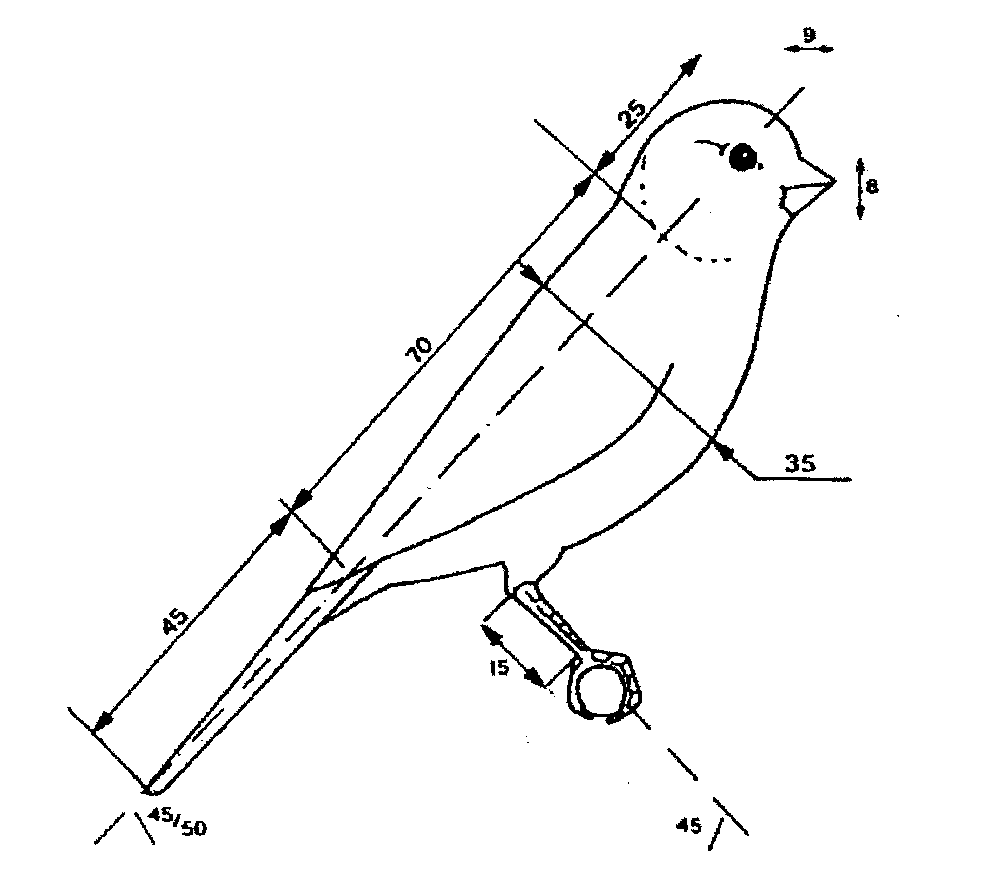 KenmerkenLengte tussen 13 en  van de top van de kop tot aan het einde van de staart. De grootte moet gerespecteerd worden. Vogels die te groot of te klein zijn moeten bestraft worden.Kop rond en breed. Korte, kegelvormige snavel breed aan de basis, helder en goed gecentreerd oog, Nek goed gevuld en in harmonie met het lichaam.Brede, volle rug die één geheel vormt. De vleugels zijn gelijk en sluiten symmetrisch aan op de stuit.Afgeronde, brede borstLijf niet gedrongen noch te dun, harmonisch aansluitend aan hals en hoofd zodat een indruk van sierlijkheid en schoonheid ontstaatStaart niet te lang of te kort (2/3 van de lengte van het lijf) en in verhouding met de lengte van het gehele lichaamRobuste en stevige poten, met sterke tenen die de zitstok stevig omvatten.Te bestraffen fouten :Lengte: te klein of te groot volgens standaardKop: afgeplat of te klein of integendeel te groot en te zwaar in verhouding tot het lichaamDe snavel: fijn, lang en gekruist, abnormale groei van de onder- of bovenbekNek: fijn en lang, of te kort zodat het de indruk wekt dat de kop direct aan het lijf vast zitRug: bol of ingezaktBorst: vlak of te scherp of te zwaarLijf: te fijn of te plompPoten: te lang, met dun loopbeen en zichtbare billen of te korte of bedekte billen door de buikbevederingSchouders steken uitTe verdelen punten: 15 HOUDINGKenmerkenEen voortreffelijke houding is samen te vatten in: kracht, trots en rust.Verder moet de vogel een rechte doorlopende lijn (lichaam-staart) vormen en een positie van ongeveer 45 graden ten opzichte van zitstok aannemenDe te bestraffen gebreken bestaan uit twee soorten :Karakterwild en onrustigschuw en bangStructureelVleugels niet sluitend op de stuit of afhangendVleugels gekruistAfhangende of opgerichte staartStijve tenen zonder de normale flexibiliteit van de gewrichtenOpvallende schoudersTe verdelen punten: 10 CONDITIE EN ALGEMEEN WELZIJN VAN HET DIERKenmerkenDe vogel geeft een goede indruk, is zuiver en geeft een gezonde indruk.Oorzaken voor bestraffing :Slechte gezondheidNagels of bek te langGeschubde potenLichaam, staart of poten vuil.Men moet altijd nagaan of eventuele vlekken aan de poten, de nagels of het uiteinde van de staart, te wijten zouden kunnen zijn aan de bodembedekking in de kooi. Te verdelen punten: 5 STAMHARMONIE	ALGEMEENEen stam is uit 4 (vier) vogels samengesteld die, in het kader van de wedstrijd, van hetzelfde phenotype (type, lipochroom, categorie en geslacht) moeten zijn, bovendien moeten in een stam “mozaïeken” de vogels allemaal van hetzelfde geslacht zijn.Als de keurmeester ingezonden vogels niet als een stam beschouwt, moet hij in ieder geval alle vogels keuren, maar die niet als een stam. Derhalve zal hij geen harmoniepunten toekennen en wordt de stam voor de wedstrijd uitgesloten.HARMONIE EN TOEWIJZINGSCRITERIADe keurmeester heeft 6 (zes) punten te beschikking en zij moeten op de volgende rekenkundige manier worden toegekend: Te verdelen punten: 6 SAMENVATTINGSTABEL VAN DE BESTRAFFINGEN OP BASIS VAN DE BESCHIKBARE PUNTEN REDENEN OM NIET TE KEURENRedenen om niet te keuren: Gedeeltelijk of totaal gebrek aan één of meer tenen of nagelsGedeeltelijke of totale blindheidAanwezigheid van lichte veren (lipochroom) bij een gemelaniseerde kanarieAanwezigheid van één of meer witte nagels bij de zwarte of bruine kanarieAanwezigheid van melaninesporen in de bevedering, op de snavel en/of op de poten bij lipochroom kanariesDuidelijke aanwezigheid van démelanisatie van de veren (slag- en staartpennen) bij de gemelaniseerde kanariesDuidelijke aanwezigheid van cystes in de bevedering (“lumps”)Ras-onzuivere vogelGewonde of zieke vogelVogel zonder onverwijderbare ringVogel met duidelijke reflectie als resultaat van o.a. het wassenAlle vogels met combinatie van verschillende factoren (bijvoorbeeld: opaal + pastel, onyx + kobalt, enz.)Vogels die een duidelijke blauwachtige schijn vertonen worden niet gekeurdAlle niet hierboven beschreven of niet voorziene gevallen zullen aan de controle-commissie voorgelegd wordenBijlage 1. Mozaïek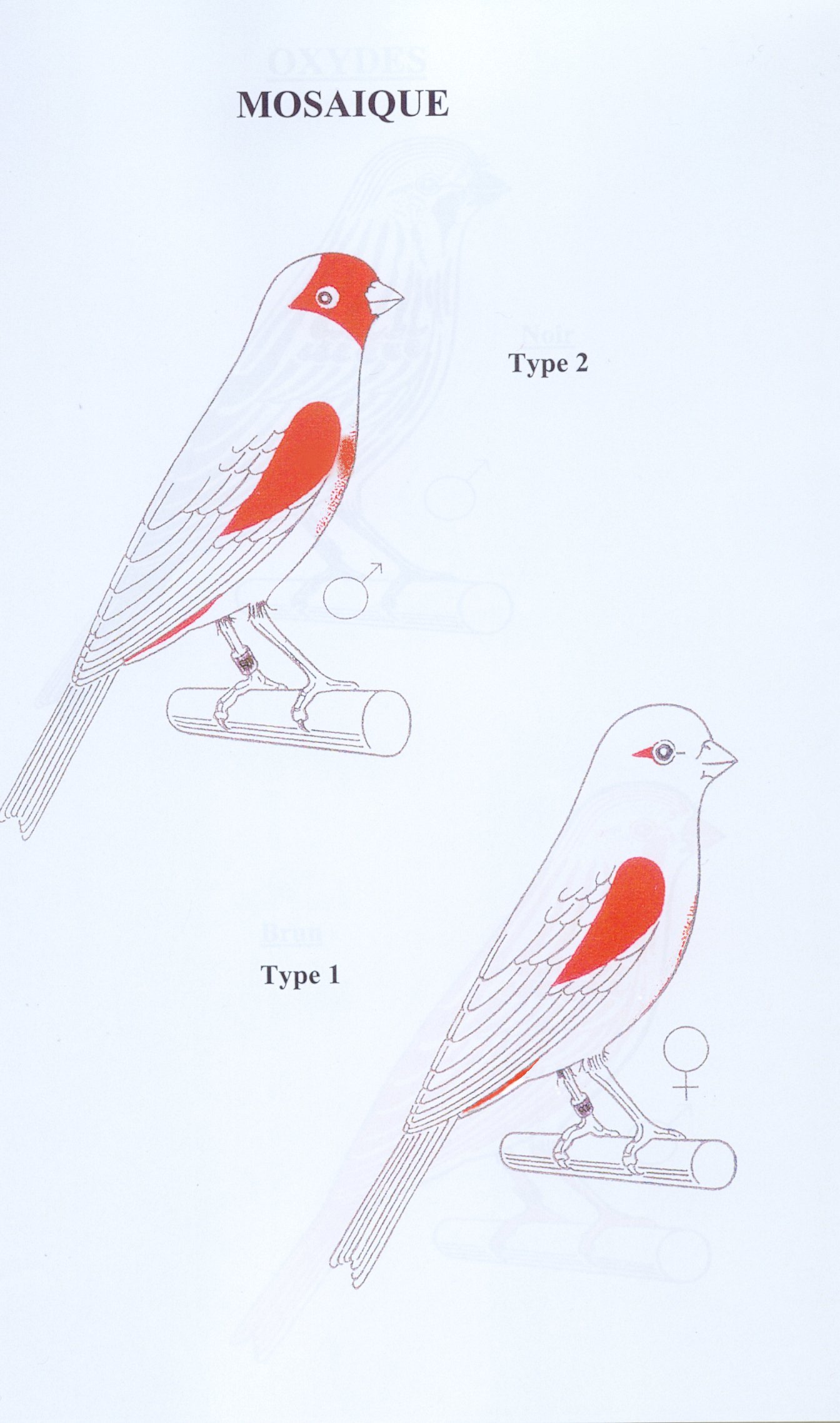 Beoordeling Omschrijving punten EXCELLENT Geen spoor van schimmel over de gehele mantel 29GOED Nauwelijks waarneembare schimmel op de rug en de buik 28 - 27VOLDOENDE Aanwezigheid van schimmel op de rug, de wangen, de nek, de flanken en de buik26 – 24ONVOLDOENDE Goed waarneembare schimmel over de gehele mantel. Vogel hoort thuis in de schimmelreeks 23 – ...Beoordeling Omschrijving punten EXCELLENT Duidelijke fijne schimmel, goed zichtbaar en gelijkmatig verdeeld over de gehele vogel 29GOED Goede verdeling van de schimmel met een lichte accentuering op de rug en de nek of een licht onbreken van schimmel op de borst 28 - 27VOLDOENDE Buitensporige zware schimmel of ongelijk verdeelde schimmel 26 – 24ONVOLDOENDE Buitensporige zware schimmel of ongelijk verdeelde zware schimmel waardoor de vogel verward zou kunnen worden met een mozaïek of indien de vogel lijkt op een intensieve 23 – 18Beoordeling Omschrijving punten EXCELLENT Mozaïekvelden intensief gekleurd en goed begrensd. De rest van de bevedering moet krijtwit zijn. 29GOED Lichte aanwezigheid van lipochroom op de rug Lichte schimmel op de stuit, mozaïekvelden lopen wat ver uit, oogstreep komt voor het oog of loopt door naar de nek 28 - 27VOLDOENDE Mozaïekvelden onvoldoende begrensd of te flets. Aanwezigheid van lipochroom op de wangen, rond de snavel, op de rug, over de gehele borst, de flanken, de dijen, de buik en de slagpennen. Onduidelijke oogstreep of borstvlek Eén of meerdere staart- of vleugelpennen gekleurdLichte schimmel op de schouders maar duidelijke schimmel op de stuit 26 – 24ONVOLDOENDE Gebrek aan lipochroom op de borst en achter het oog. Gelijkt op een schimmel met een masker, lipochroom op wangen, nek, rug, borst, flanken, dijen en buik23 – 18Beoordeling Omschrijving punten EXCELLENT Duidelijk, goed begrensd maskerIntensief mozaïekpatroon goed begrensd dat afsteekt tegen een krijtwitte ondergrond. Op de rug wordt een lichte zweem van lipochroom getolereerd. 29GOED Te veel lipochroom op de rug, in de nek en in de flanken Lichte schimmel op de stuit 28 - 27VOLDOENDE Mozaïekpatroon te flets met een te klein masker of met een masker dat te ver uitlooptBorstvlek te diep gekleurd Eén of meerdere staart- of vleugelpennen gekleurd.Lipochroom op de wangen, flanken, dijen, of in de slag- of staartpennen. Duidelijke schimmel op de stuit of lichte schimmel op de schouders 26 – 24ONVOLDOENDE Masker onderbroken boven of onder de snavelGelijkt op een schimmel met een sterk uitvloeiende mozaïektekening.Toont lipochroom op de wangen, de nek, de rug, de borst, de flanken, de dijen, of in de slag-of staartpennen Of mozaïektekening te flets van tint. 23 – 18Beoordeling Omschrijving PuntenExcellent Zuivere, perfect egale tint, maximaal aanwezig in de gevraagde zones 24Goed Goede zuiverheid, goede verdeling en hoeveelheid van het lipochroom.23-22Voldoende Kleur onzuiverheid nauwelijks waarneembeer, geel enigszins beïnvloed door rood en vice versa, neigt naar oranje of paarsachtig. Gebrek aan kleurhomogeniteit (ivoor)21-20Onvoldoende  Interferentie tussen de twee basis lipochroomkleuren.Verschillende gekleurde gebieden met opbleking en vlekkerigMat lipochroom neigt naar ivoorgeel en / of ivoorrood.19-15Geel intensief geelsnavelGeel schimmel geelsnavelLutino intensief geelsnavelLutino schimmel geelsnavelBeoordeling Omschrijving punten EXCELLENT Gelijkmatig verdeelde zuivere gele lipochroomkleurTotale doorkleuring tot in de toppen van de veren met inbegrip van de slag- en staartpennenSnavel en poten van een excellente gele kleur29GOED Vertoont een goede gele tint over de gehele bevedering met een onopvallende aanwezigheid van schimmel op een deel van de bevedering.Snavel en poten van een gele kleur 28 – 27VOLDOENDE Oranjeachtig of andere onzuivere tint. Aanwezigheid van schimmel met inbegrip van de toppen van de slag- en staartpennen.Snavel en poten met een beperkte uiting van de gele kleur26 – 24ONVOLDOENDE Onvoldoende gele kleur, zowel kwalitatief als kwantitatief. Algemene schimmelSnavel en poten met weinig uiting van de gele kleur23 – 18Beoordeling Omschrijving PuntenExcellent Zuivere, perfect egale tint, maximaal aanwezig in de gevraagde zones 24Goed Goede zuiverheid, goede verdeling en hoeveelheid van het lipochroom.23-22Voldoende Kleur onzuiverheid nauwelijks waarneembaar, geel enigszins beïnvloed door rood en vice versa, neigt naar oranje of paarsachtig. Gebrek aan kleurhomogeniteit (ivoor)21-20Onvoldoende  Interferentie tussen de twee basis lipochroomkleuren.Verschillende gekleurde gebieden met opbleking en vlekkerigMat lipochroom neigt naar ivoorgeel en / of ivoorrood.19-15Beoordeling Omschrijvingpunten EXCELLENT Korte, duidelijke schimmel, gelijkmatig verdeeld over de gehele vogel. De schimmel vertoont een strogele tint, waardoor het contrast vermindert en invloed uitoefent op het lipochroom en de categorie. Maximale en egale zuiver gele kleurSnavel en poten van een excellente gele kleur 29GOED Goed verdeelde schimmel met een lichte concentratie op de rug of in de nek of met een mindere aanwezigheid van schimmel op de borst.Goede, egale gele tint in de gehele bevederingSnavel en poten van een gele kleur28 - 27VOLDOENDE Te zware of te lichte schimmel, maar nog als schimmel te herkennen Oranjeachtig of andere onzuivere tint in de bevedering. Snavel en poten met een beperkte uiting van de gele kleur26 - 24ONVOLDOENDE Overdreven veel schimmel of slecht verdeelde schimmel zodat vogel kan verward worden met een mozaïek of intensieve vogel.Onvoldoende gele kleur, zowel kwalitatief als kwantitatief. Snavel en poten met weinig uiting van de gelekleur23 - 18Rood Urucum roodsnavel intensiefRood Urucum roodsnavel schimmel Rubino Urucum roodsnavel intensief Rubino Urucum roodsnavel schimmel Beoordeling Omschrijving punten EXCELLENT Dezelfde standaardeisen als bij de gewone rode of rubino intensief.Totale doorkleuring tot in de toppen van de veren met inbegrip van de slag- en staartpennenSnavel en poten van een excellente rode kleur29GOED Vertoont een goede rode tint over de gehele bevedering met een onopvallende aanwezigheid van schimmel op een deel van de bevedering.Snavel en poten van een rode kleur 28 – 27VOLDOENDE Oranjeachtig of vlekkerig. Aanwezigheid van schimmel met inbegrip van de toppen van de slag- en staartpennen.Snavel en poten met een beperkte uiting van de rode kleur26 – 24ONVOLDOENDE Onvoldoende rode kleur, zowel kwalitatief als kwantitatief. Algemene schimmelSnavel en poten met weinig uiting van de rode kleur23 – 18Beoordeling Omschrijving PuntenExcellent Zuivere, perfect egale tint, maximaal aanwezig in de gevraagde zones 24Goed Goede zuiverheid, goede verdeling en hoeveelheid van het lipochroom.23-22Voldoende Kleur onzuiverheid nauwelijks waarneembaar, geel enigszins beïnvloed door rood en vice versa, neigt naar oranje of paarsachtig. Gebrek aan kleurhomogeniteit (ivoor)21-20Onvoldoende  Interferentie tussen de twee basis lipochroomkleuren.Verschillende gekleurde gebieden met opbleking en vlekkerigMat lipochroom neigt naar ivoorgeel en / of ivoorrood.19-15Beoordeling Omschrijvingpunten EXCELLENT Korte, duidelijke schimmel, gelijkmatig verdeeld over de gehele vogel. De schimmel vertoont een roze tint. Maximale en egale zuiver rode kleurSnavel en poten van een excellente rode kleur 29GOED Goed verdeelde schimmel met een lichte concentratie op de rug of in de nek of met een mindere aanwezigheid van schimmel op de borst.Goede, egale rode tint in de gehele bevederingSnavel en poten van een rode kleur28 - 27VOLDOENDE Te zware of te lichte schimmel, maar nog als schimmel te herkennen Oranjeachtig of vlekkerig. Snavel en poten met een beperkte uiting van de rode kleur26 - 24ONVOLDOENDE Overdreven veel schimmel of slecht verdeelde schimmel zodat vogel kan verward worden met een mozaïek of intensieve vogel.Onvoldoende rode kleur, zowel kwalitatief als kwantitatief. Snavel en poten met weinig uiting van de rode kleur19 -15Beoordeling Omschrijving PuntenExcellent Zuivere, perfect egale tint, maximaal aanwezig in de gevraagde zones 24Goed Goede zuiverheid, goede verdeling en hoeveelheid van het lipochroom.23-22Voldoende Kleur onzuiverheid nauwelijks waarneembeer, geel enigszins beïnvloed door rood en vice versa, neigt naar oranje of paarsachtig. Gebrek aan kleurhomogeniteit (ivoor)21-20Onvoldoende  Interferentie tussen de twee basis lipochroomkleuren.Verschillende gekleurde gebieden met opbleking en vlekkerigMat lipochroom neigt naar ivoorgeel en / of ivoorrood.19-15Beoordeling Omschrijving punten EXCELLENT Afwezigheid van lipochroom op de mantelLichte, maar duidelijke aanwezigheid van citroen geel aan de randen van de grote slagpennen53GOED Afwezigheid van lipochroom op de mantelDuidelijke aanslag in de grote slagpennen 52 - 50VOLDOENDE Aanslag in slag- en staartpennen en een lichte aanwezigheid van lipochroom op de schouders49 - 48ONVOLDOENDE Te zware aanslag in staart- en vleugelpennen en lipochroom op de schouders Onvoldoende aanwezigheid van lipochroom om de vogel te kunnen bestempelen als wit dominantAanslag oranje of rood47 - 45Beoordeling Omschrijving punten EXCELLENT Optimaal helder wit 53GOED Licht onzuiver wit 52 - 50VOLDOENDE Onzuiver, weinig glanzend wit49 - 48ONVOLDOENDE Mat, onzuiver wit47 - 45Beoordeling OmschrijvingpuntenEXCELLENT Volledige afwezigheid van schimmel op de bevedering14GOED Lichte of nauwelijks merkbare schimmel beperkt tot rug of onderlijf13VOLDOENDE Aanwezigheid van schimmel op verschillende delen van de bevedering zoals rug,wangen,hals, flanken, onderlijf12 - 11ONVOLDOENDE Aanwezigheid van schimmel over de gehele bevedering (neigend naar categorie schimmel)10 - 8Beoordeling OmschrijvingpuntenEXCELLENT Duidelijke schimmel, kleine schubben gelijk verdeeld over het hele lichaam14GOED Goede schimmelverdeling iets zwaarder op de rug en de hals of wat zwakker vooral op de  borst13VOLDOENDE Te zware schimmel of niet egaal maar nog acceptabel om de categorie schimmel te bepalen12 - 11ONVOLDOENDE Te zware schimmel, te sterk geconcentreerd op bepaalde plaatsen of te licht zodat verwarring mogelijk is met mozaïeken of intensieve10 - 8Beoordeling OmschrijvingpuntenEXCELLENT Mozaïekvelden intensief gekleurd en goed begrensd. De rest van de bevedering moet zonder zichtbaar lipochroom zijn. 14GOED Lichte aanwezigheid van lipochroom op de rug Lichte schimmel op de stuit, mozaïekvelden lopen wat ver uit, oogstreep komt voor het oog of loopt door naar de nek 13VOLDOENDE Mozaïekvelden onvoldoende begrensd of te flets. Aanwezigheid van lipochroom op de wangen, rond de snavel, op de rug, over de gehele borst, de flanken, de dijen, de buik en de slagpennen. Onduidelijke oogstreep of borstvlek Lichte schimmel op de schouders maar duidelijke schimmel op de stuit 12 - 11ONVOLDOENDE Gebrek aan lipochroom op de borst en achter het oog. Gelijkt op een schimmel met een masker, lipochroom op wangen, nek, rug, borst, flanken, dijen en buik10 - 8Beoordeling OmschrijvingpuntenEXCELLENT Duidelijk, goed begrensd maskerIntensief mozaïekpatroon goed begrensd dat afsteekt tegen een ondergrond zonder zichtbaar lipochroom. Op de rug wordt een lichte zweem van lipochroom getolereerd.14GOED Te veel lipochroom op de rug, in de nek en in de flanken Lichte schimmel op de stuit 13VOLDOENDE Mozaïekpatroon te flets met een te klein masker of met een masker dat te ver uitlooptBorstvlek te diep gekleurd Lipochroom op de wangen, flanken, dijen en in slag- of staartpennen Duidelijke schimmel op de stuit of lichte schimmel op de schouders 12 - 11ONVOLDOENDE Masker onderbroken boven of onder de snavelGelijkt op een schimmel met een sterk uitvloeiende mozaïektekeningToont lipochroom op de wangen, de nek, de rug, de borst, de flanken en de dijen. Of mozaïektekening te flets van tint. 10 - 8Beoordeling Omschrijving PuntenExcellent Zuivere, perfect egale tint, maximaal aanwezig in de gevraagde zones 10Goed Goede zuiverheid, goede verdeling en hoeveelheid van het lipochroom.9Voldoende Kleur onzuiverheid nauwelijks waarneembeer, geel enigszins beïnvloed door rood en vice versa, neigt naar oranje of paarsachtig. Gebrek aan kleurhomogeniteit (ivoor)8Onvoldoende  Interferentie tussen de twee basis lipochroomkleuren.Verschillende gekleurde gebieden met opbleking en vlekkerigMat lipochroom neigt naar ivoorgeel en / of ivoorrood.7-3Beoordeling OmschrijvingpuntenEXCELLENT Afwezigheid van lipochroom in de bevederingMinimale aanwezigheid van citroen geel op de buitenste randen van de vleugelpennen24GOED Afwezigheid van lipochroom in de bevederingDuidelijk zichtbare aanwezigheid van lipochroom (alleen) op de vleugelpennen23 – 22VOLDOENDE Aanwezigheid van lipochroom op de vleugel- en staartpennen en lichte aanwezigheid op de schouders21 – 20ONVOLDOENDE Duidelijke aanwezigheid van lipochroom in de vleuge- en staartpennen en op de schoudersTe weinig aanwezigheid van lipochroom lijkend op wit (wit recessief)Te diep gele of oranje aanslag19 - 15Beoordeling Omschrijving punten EXCELLENT Optimaal helder en glanzend wit 24GOED Licht onzuiver wit 23 – 22VOLDOENDE Onzuiver, weinig glanzend wit21 – 20ONVOLDOENDE Mat, onzuiver wit19 - 15Beoordeling Omschrijving punten EXCELLENT Maximale oxydatie van het zwart (mantel en grote pennen). Geen zichtbaar bruin phaeomelanineMaximaal aanwezige bestreping is duidelijk, goed in lijn liggend, ononderbroken, lang en breedBij intensief zal de bestreping iets minder breed zijn. Snavel, poten en nagels zijn zwart. 29GOED Goede oxydatie van het zwart, volledig en uniform Snavel, poten en nagels zijn bijna zwartLichte sporen van bruin phaeomelanine aanwezig 28 – 27VOLDOENDE Voldoende oxydatie van het zwartAanwezigheid van bruinRugbestreping niet goed op lijn. Onregelmatige rug- en/of flankbestreping. Bestreping te fijn of te breed of slecht in lijn liggendGeringe aanwezigheid van dépigmentatie aan het einde van de verenSnavel, poten en nagels nauwelijks geoxydeerd, maar die nog duidelijk van een vogel uit de zwartserie zijn 26 – 24ONVOLDOENDE Slechte oxydatie van het zwart met aanwezigheid van bruin Zeer onregelmatige rugbestreping, afwezigheid van flankbestreping en koptekeningAanwezigheid van dépigmentatie aan het einde van de verenSnavel, poten en nagels te licht Duidelijke sporen van melaninereductie. Vogel neigt naar agaat 23 – 18Beoordeling Omschrijving punten EXCELLENT Ononderbroken, brede en perfect in lijn liggende bruine bestreping op de rug, in de flanken en op de kop. De bestreping is duidelijk en symmetrisch en overal van dezelfde kleurdiepte Snavel, poten en nagels zijn bruinachtig29GOED Symmetrische ononderbroken, goed in lijn liggende duidelijke bestreping op de kop en de rug Flankbestreping van dezelfde kleurdiepte als de rest van de bestreping zonder opblekingSnavel, poten en nagels zijn bruinachtig28 – 27VOLDOENDE Middelmatige melaninetint die voldoende is om de kleurslag te bepalen Onregelmatige, te zwakke of slecht in lijn liggende bestreping. Geringe opblekingGeringe aanwezigheid van dépigmentatie aan het einde van de veren26 – 24ONVOLDOENDE Slechte oxydatie van het melanine. Bestreping onregelmatig of onderbroken. Afwezigheid van flankbestreping. Opgebleekte flanken. Dusdanige opbleking dat de tint neigt naar isabel. Aanwezigheid van dépigmentatie aan het einde van de veren23 – 18Beoordeling Omschrijving punten EXCELLENT Geen zichtbaar phaeomelanine. Sterke concentratie van het zwart in de bestreping. Slag- en staartpennen zijn parelgrijs omzoomd.Bestreping op de kop, de rug en in de flanken zijn fijn en onderbroken Duidelijk afgetekende baardstrepenDuidelijke wenkbrauwtekening met verdund melanine (zeker bij de intensieve)Snavel, poten en nagels uniform vleeskleurig 29GOED Bestreping op kop, de rug en de flanken is van een goede zwarte tint. Duidelijke parelgrijze omzoming van de grote pennen. Duidelijke baardstrepenGoede wenkbrauwtekening met licht gereduceerd melanineSnavel, poten en nagels vleeskleurig 28 – 27VOLDOENDE Bestreping op de kop, de rug en in de flanken bovenmatig lang of breed Geringe aanwezigheid van dépigmentatie aan het einde van de verenFlankbestreping ontbreektBaardstrepen onduidelijkKop bijna éénkleurig gemelaniseerdZichtbaar aanwezig phaeomelanineSnavel, poten en nagels te donker 26 – 24ONVOLDOENDE Te veel phaeomelanineBestreping lang en ononderbrokenBestreping flets en niet symmetrischFlankbestreping ontbreektBaardstrepen ontbrekenKop éénkleurig gemelaniseerdKleur neigt naar zwart Grondkleur te helder (wit)23 – 18Beoordeling Omschrijving punten EXCELLENT Goed in lijn liggende, fijne, onderbroken beige bestreping over de gehele mantel. Afmetingen van de bestreping corresponderen met die van de agaat Geen zichtbaar phaeomelanine 29GOED Goede melaninereductieTypische rugbestreping maar een beetje te donker of te fletsGoede reductie van phaeomelanineLicht verschil in kleurtint van de bestreping. 28 – 27VOLDOENDE Gebrek aan melaninereductie en aanwezigheid van phaeomelanineBestreping op rug, kop en in de flanken te uitgesproken of te flets Geringe aanwezigheid van dépigmentatie aan het einde van de verenVerschil in kleurtint van de bestreping26 – 24ONVOLDOENDE Vermindering van de melaninereductieBestreping te hard of te fletsOverdreven aanwezigheid van phaeomelanineKleurslag neigt naar bruin of is teveel opgebleekt Flankbestreping ontbreekt23 – 18Beoordeling Omschrijving punten Excellent Bestreping gelijk aan die van de klassieke zwarte, duidelijk en gelijnd en van een antracietgrijze kleurSnavel, poten en nagels zwartGeen zichtbaar phaeomelanine29GOED Bestreping minder breed en minder goed in lijn maar van een antracietgrijze tint Snavel, poten en nagels iets minder zwartLichte sporen van phaeomelanine 28 – 27VOLDOENDE Een beetje verwarde bestreping van een lichtere antracietgrijze tint Aanwezigheid van zichtbaar phaeomelanineGeringe aanwezigheid van dépigmentatie aan het einde van de verenSnavel, poten en nagels te weinig zwart 26 – 24ONVOLDOENDE Bestreping onderbroken of niet gelijnd. Kleurtint die neigt naar agaatpastel Snavel, poten en nagels te licht van kleur 23 – 18Beoordeling Omschrijving punten EXCELLENT Reductie van de bruine melanine tot een dichte uniforme tint over de hele mantel. Lichte tekening mogelijk bij de intensieve.Door de pastelfactor beïnvloede bruine slag-en staartpennenSnavel, poten en nagels éénkleurig bruinachtig29GOED Bruin melanine goed geoxydeerd, van gelijke tint en intensiteitLichte sporen van bestrepingSnavel, poten en nagels bruinachtig28 – 27VOLDOENDE Lichte bruine oxydatie van het melanine van een gelijke en voldoende tint zoals gevraagd bij pastel. Resten van bestreping aanwezig Geringe aanwezigheid van dépigmentatie aan het einde van de veren26 – 24ONVOLDOENDE Tint bruin melanine onvoldoende van tint.Vogel neigt naar isabel pastel of toont een slechte pastelwerking met een duidelijke bestreping tot gevolgVogel neigt naar de klassieke bruine 23 – 18Beoordeling OmschrijvingPuntenEXCELLENT Tint van de bestreping is  metaalgrijsDuidelijke bestreping op kop, rug en flanken. Duidelijke baardstrepen. Geen zichtbaar phaeomelanineBek poten en nagels zijn vleeskleurig29GOEDDuidelijke bestreping van en goede metaalgrijze tint, maar met een licht onvoldoende aflijningLichte aanwezigheid van phaeomelanineBek poten en nagels zijn vleeskleurig28 – 27VOLDOENDEMetaalgrijze bestreping voldoende om deze kleurslag te bepalenBestreping te hard of onvoldoende lijkend op agaatDuidelijke sporen van phaeomelanineGeringe aanwezigheid van dépigmentatie aan het einde van de verenSnavel, poten en nagels donker26 – 24ONVOLDOENDEBruinachtige tint op de mantel en in de slag- en staartpennenBestreping neigt meer naar isabel dan agaatBestreping te hard voor agaat. Snavel, poten en nagels erg donker.23 – 18Beoordeling OmschrijvingPuntenEXCELLENT Lichtbeige tint over de gehele vogelMelanine is gelijkmatig verdeeld over de mantel. De verdunning is goed zichtbaar in de slag- en staartpennen Geen enkele bestrepingSnavel, poten en nagels zijn licht van kleur29GOED Goede verdunning van het melanineSlag- en staartpennen tonen een verdunde beige kleurAfwezigheid van bestreping 28 – 27VOLDOENDEMantel, slag- en staartpennen hebben een voldoende beige tint om de kleurslag goed te kunnen vaststellen Lichte sporen van bestreping Geringe aanwezigheid van dépigmentatie aan het einde van de veren26 – 24ONVOLDOENDEMantel, slag- en staartpennen zijn van een bruinachtige tintZichtbare bestreping op de rug en in de flankenNeigt naar een klassieke isabel of naar bruin pastelTe sterke reductie van het melanine 23 – 18BeoordelingOmschrijvingPuntenEXCELLENT Gereduceerd eumelanine Tekening van de halve maantjes zijn parelgrijs van tint over de gehele mantel. Slag- en staartpennen hebben een iets donkerder grijze tint dan het rugpatroonGeen zichtbaar phaeomelanine Snavel, poten en nagels zwart29GOED Identieke bestreping als beschreven bij het excellente type, maar dan van een licht antracietgrijze tint Sporen van phaeomelanineIets te vage toppen aan de slag- en staartpennen.Snavel, poten en nagels zwart.28 – 27VOLDOENDEDuidelijke sporen van een donkergrijze bestreping Eumelanine te sterk gereduceerd zodat het typische patroon verdwijntWaas van phaeomelanineSlechts vage toppen aan slag- en staartpennen Snavel, poten en nagels minder zwart26 – 24ONVOLDOENDEIntermediair type met zwartpastel of onvoldoende uiting van de parelgrijze tekeningOnvoldoende grijszwarte toppen aan slag- en staartpennen Snavel, poten en nagels te licht23 – 18Beoordeling Omschrijving PuntenEXCELLENT Vertoont maximaal zwart eumelanine die door de veranderde ligging in de veer een blauwachtige donkergrijze tint krijgt Volledige bestrepingGeen zichtbaar phaeomelanineSnavel, poten en nagels zijn zwart29GOEDBestreping iets gereduceerd maar nog wel duidelijkGoed grijs-blauwachtig effectLichte sporen van phaeomelanine Snavel, poten en nagels iets minder zwart 28 – 27VOLDOENDEBestreping gereduceerdVermindering van het grijs-blauwige effectAanwezigheid van phaeomelanineSnavel, poten en nagels minder zwartGeringe aanwezigheid van dépigmentatie aan het einde van de verenVerwijnen van de donkerdere onderkant in de staart- en slagpennen26 – 24ONVOLDOENDEBestreping vaag of onderbrokenDuidelijke aanwezigheid van phaeomelanineAfwezigheid van het blauwgrijze effectVogel neigt naar agaat opaalSnavel, poten en nagels te licht23 – 18Beoordeling OmschrijvingPuntenEXCELLENT Bestreping gelijk aan die van de klassieke bruine maar iets minder breed en grijsblauwachtig bruin op een licht gemelaniseerde ondergrondSnavel, poten en nagels bruinachtig 29GOEDGoede grijsblauwachtige bruine tint Nog duidelijk zichtbare bestreping met een grijsblauwachtige uiting Snavel, poten en nagels bruinachtig 28 – 27VOLDOENDEBruine tint voldoende om deze kleurslag te bepalenNauwelijks waarneembare bestrepingGebrek aan grijsblauwe tint, kenmerkend voor deze mutatie.Geringe aanwezigheid van dépigmentatie aan het einde van de verenVerwijnen van de donkerdere onderkant in de staart- en slagpennen26 – 24ONVOLDOENDESlechte bruine tintBestreping afwezig of te miniem met een gebrek aan het grijsblauwachtige effect 23 – 18Beoordeling OmschrijvingPuntenEXCELLENT Door de reductie van het zwarteumelanine wordt deze grijsblauw van tint Een beetje verzonken, maar kenmerkende bestreping voor agaat, duidelijk afgetekend op een lichte grondkleur Geen zichtbaar phaeomelanine Snavel, poten en nagels zijn vleeskleurig 29GOED Iets minder duidelijk blauwachtig grijs dan beschreven bij het excellente typeTypische agaat bestreping Goede reductie van phaeomelanineSnavel, poten en nagels zijn vleeskleurig28 – 27VOLDOENDE Lichte aanwezigheid van phaeomelanineBestreping voldoende om kleurslag te beoordelenBestreping te flets of te hardSnavel, poten en nagels vertonen lichte sporen van melanisatieGeringe aanwezigheid van dépigmentatie aan het einde van de verenVerdwijnen van de donkerdere onderkant in de staart- en slagpennen26 – 24ONVOLDOENDE Niet herkenbaar als agaat opaalBruinachtige tint die neigt naar die van bruin opaal Lange en veel te harde bestreping, die neigt naar zwart opaal Snavel, poten en nagels vertonen sporen van melanisatie23 – 18Isabel Opaal geel  intensiefIsabel Opaal rood intensiefIsabel Opaal geel  schimmelIsabel Opaal rood schimmelIsabel Opaal geel  mozaïekIsabel Opaal rood mozaïekIsabel Opaal geel  ivoor intensiefIsabel Opaal rood ivoor intensiefIsabel Opaal geel  ivoor schimmelIsabel Opaal rood ivoor schimmelIsabel Opaal geel  ivoor mozaïekIsabel Opaal rood ivoor mozaïekIsabel Opaal wit dominantIsabel Opaal witBeoordeling Omschrijving punten EXCELLENT Eumelanine sterk verminderd. Zichtbare bestreping. Parelkleurig van tint, zeker in de slag- en staartpennen.De nagels , poten en bek zijn vleeskleurig29GOED Goede reductie van de melanine, zeker op de rug. Parelkleurige tint nog goed zichtbaar in de slag- en staartpennen.De nagels , poten en bek zijn vleeskleurig 28 – 27VOLDOENDE Lichte aanwezigheid van phaeomelanineVoldoende duidelijk om de juiste kleurslag te bepalenDe nagels , poten en bek zijn vleeskleurig26 – 24ONVOLDOENDE Onherkenbaar als kleurslagBruine tint in de volledige bevedering van de vogel.De nagels , poten en bek zijn vleeskleurig 23 – 18Beoordeling OmschrijvingpuntenEXCELLENT Karakteristieke schubtekening veroorzaakt door de aanwezigheid van phaeomelanine aan de rand van de veren. Binnen deze omzoming is nauwelijks melanisatie aanwezig De bruine tint moet zich maximaal tonenRoodachtige ogen29GOED Goede enigszins verminderde bruine tintTekening en omzoming minder duidelijk, verward rugpatroon maar nog steeds met nauwelijks melanisatie in het midden van de veren Roodachtige ogen28 – 27VOLDOENDE Verminderde bruine tintVerwarde of ontoereikende omzoming die het nog wel mogelijk maakt om de kleurslag te bepalen Roodachtige ogen26 – 24ONVOLDOENDE Melanine ontoereikend bruin van tint Bovenmatig verwarde tekening (uitgespreid) Sporen van zichtbaar eumelanine23 – 18Beoordeling OmschrijvingpuntenEXCELLENT Zeer duidelijk contrast tussen de roodbruine beige bestreping en de zeer heldere grondkleur Bestreping fijn, kort, goed afgetekend, onderbroken en  goed in lijn liggend Rode ogen29GOED Goed contrast tussen bestreping en grondkleurRoodbruine, duidelijke en volledige bestreping van een meer geladen beige tint Rode ogen28 – 27VOLDOENDE Te fletse of te harde minder typische bestreping Onvolledige of onregelmatige bestreping, te breed of ononderbrokenOgen teveel gemelaniseerd (te donker )26 – 24ONVOLDOENDE Gebrek aan bestreping. Bestreping onregelmatig of veel te hard Geen contrast tussen bestreping en grondkleur Te weinig satinet kenmerken23 – 18Beoordeling OmschrijvingpuntenEXCELLENT Bestreping volledig, “zwart chocolade“ van kleur en zonder zichtbaar phaeomelanineBestreping lang, breed, duidelijk afgetekend en goed in lijn liggendSnavel, poten en nagels vleeskleurig of egaal licht gemelaniseerd29GOED Goede uiting van het eumelanineBestreping gelijk aan die van de zwart klassiekeLichte aanwezigheid van phaeomelanineSnavel, poten en nagels vleeskleurig of egaal licht gemelaniseerd28 – 27VOLDOENDE Voldoende “zwart chocolade“ van tintVerminderde, verwarde of te lichte bestrepingAanzienlijke hoeveelheid phaeomelanineSnavel, poten en nagels vleeskleurig of egaal licht gemelaniseerdGeringe aanwezigheid van dépigmentatie aan het einde van de veren26 – 24ONVOLDOENDE Slechte “zwart chocolade“ tintBestreping te smal, onregelmatig of onvolledigOvermatige aanwezigheid van phaeomelanineVogel neigt naar bruin klassiekMelanisatie in poten en nagels niet egaal23 – 18Beoordeling Omschrijving Punten EXCELLENTBestreping volledig en bruin van tint, zonder zichtbaar phaeomelanineDuidelijke en goed afgetekende bestreping, lang, breed en in lijn liggendSnavel, poten en nagels vleeskleurig 29GOED Goede bruine uiting van het eumelanineBestrepingspatroon lang, breed en in lijn liggend Lichte aanwezigheid van phaeomelanineSnavel, poten en nagels vleeskleurig28 – 27VOLDOENDE Onvoldoende bruin van tintBestreping te licht, onregelmatig of te fijnFlinke aanwezigheid van phaeomelanineLichte bestreping. Snavel, poten en nagels te lichtGeringe aanwezigheid van dépigmentatie aan het einde van de veren26 – 24ONVOLDOENDE Slechte bruine tintBestreping te fijn, onregelmatig of afwezigBovenmatige aanwezigheid van phaeomelanineKleurslag kan verward worden met andere kleurslagenSnavel, poten en nagels te licht23 – 18Beoordeling OmschrijvingPuntenEXCELLENT Volledige zwart-sepiakleurige bestreping Bestreping fijn, kort, onderbroken en goed afgetekendVleugel- en staartpennen met een brede omzomingGeen zichtbaar phaeomelanineKleurloze veerschachtenSnavel, poten en nagels zijn vleeskleurig 29GOED Goede uiting van de zwart-sepia tintBestreping fijn, kort, onderbroken en goed afgetekendVleugel- en staartpennen met een iets minder brede omzomingZeer lichte aanwezigheid van zichtbaar phaeomelanineKleurloze veerschachtenSnavel, poten en nagels zijn vleeskleurig28 – 27VOLDOENDE Iets mindere ‘zwart-sepia ‘ tint. Ononderbroken, brede bestreping of onvoldoende lichtbruine kleurtint Duidelijke en weinig omzoomde bestrepingAanwezigheid van zichtbaar phaeomelanineVeerschachten nog licht gemelaniseerd Geringe aanwezigheid van dépigmentatie aan het einde van de veren26 – 24ONVOLDOENDE Onvoldoende ‘zwart-sepia’ tintTe harde, onregelmatige bestreping of slecht van tint die neigt naar antraciet of lichtbruinBestreping veel te hard of bijna afwezigBovenmatige aanwezigheid van phaeomelanineDonkere veerschachtenKleurslag neigt naar andere kleurslagen 23 – 18Isabel topaas geel intensiefIsabel topaas rood intensiefIsabel topaas geel schimmelIsabel topaas rood schimmelIsabel topaas  geel mozaïekIsabel topaas rood mozaïekIsabel topaas geelivoor intensiefIsabel topaas roodivoor intensiefIsabel topaas geelivoor schimmelIsabel topaas roodivoor schimmelIsabel topaas geelivoor mozaïekIsabel topaas roodivoor mozaïekIsabel topaas wit dominantIsabel topaas wit  Beoordeling Omschrijving Punten EXCELLENTVolledige, duidelijke, klassieke bestreping, licht hazelkleurig van tint. Afwezigheid van phaeomelanineKleurloze schachtenOgen roodachtigPoten, nagels en snavel zijn vleeskleurig29GOEDGoede licht hazelkleurige eumelanine Klassieke verdunde bestrepingLichte aanwezigheid van phaeomelanineKleurloze schachtenOgen roodachtigPoten, nagels en snavel zijn vleeskleurig28 – 27VOLDOENDE Hazelnootkleur tint wat donker Bestreping te flets, onvolledig of te hardAanzienlijke hoeveelheid phaeomelanineGeringe aanwezigheid van dépigmentatie aan het einde van de verenOgen roodachtigSchachten iets gemelaniseerdPoten, nagels en snavel zijn vleeskleurig 26 – 24ONVOLDOENDE Slechte hazelkleur tint: te licht of neigend naar bruin Bestreping lang, onregelmatig of afwezig Vertoont veel phaeomelanineSchachten gemelaniseerdOgen roodachtigKleuruiting te verwarren met andere kleurslagenPoten, nagels en snavel zijn vleeskleurig23 – 18Beoordeling OmschrijvingPuntenEXCELLENT Duidelijke en goed afgetekende bestreping Bestreping lang en breed en van een antraciete tintGeen phaeomelanineDonkerrode ogen 29GOED Goed afgetekende, duidelijke bestreping maar van een iets lichtere tint dan de goede antraciete tint Zeer lichte aanwezigheid van zichtbaar phaeomelanine Donkerrode ogen28 – 27VOLDOENDE Onvoldoende antraciete tintBestreping onregelmatig, te licht, onvolledig of ontbrekendLichte sporen van phaeomelanine Oogkleur te donker of te licht Geringe aanwezigheid van dépigmentatie aan het einde van de veren26 – 24ONVOLDOENDE Slechte antraciete tint.Ontbrekende of onregelmatige bestrepingDuidelijke aanwezigheid van phaeomelanine Oogkleur te donker of te licht23 – 18Beoordeling OmschrijvingPuntenEXCELLENT Bestreping is volledig, ononderbroken en is gelijk aan die van de klassieke bruine zij het van een iets lichtere bruine tintDuidelijke, goed afgetekende bestrepingGeen phaeomelanineDonker rode ogen 29GOEDBestreping is volledig, ononderbroken maar van een iets minder donkerbruine tintZeer lichte sporen van phaeomelanineDonker rode ogen 28 – 27VOLDOENDELichte, afwezige of onregelmatige bestreping van een nogal lichtbruine tint. Lichte sporen van phaeomelanineOgen (te) donker of te licht Geringe aanwezigheid van dépigmentatie aan het einde van de veren26 – 24ONVOLDOENDETe licht bruin melanineBestreping te licht, onregelmatig, afwezig of niet symmetrischDuidelijke aanwezigheid van phaeomelanineOgen donker 23 – 18Beoordeling OmschrijvingPuntenEXCELLENT Grijze bestrepingBestreping zeer fijn, kort, onderbroken en goed afgetekendGeen phaeomelanineOgen rood 29GOEDGoede grijze bestrepingBestreping zeer fijn, kort, onderbroken en goed afgetekend, maar minder uitgesproken Zeer lichte sporen van phaeomelanineOgen rood28 – 27VOLDOENDEOnvoldoende grijze tintBestreping onregelmatig, te hard of te lichtLichte aanwezigheid van phaeomelanineOgen licht gedépigmenteerdGeringe aanwezigheid van dépigmentatie aan het einde van de veren26 – 24ONVOLDOENDETint te lichtgrijs of neigend naar zwartBestreping afwezig of veel te hardDuidelijke aanwezigheid van phaeomelanineOgen donker 23 – 18Beoordeling OmschrijvingPuntenEXCELLENT Licht hazelnootkleurige bestreping.Zeer fijne, korte, scherpe en onderbroken bestreping op de rug, kop en flanken.Zeer heldere grondkleur, goed contrast en afwezigheid van pheaomelanine.Ogen hebben een duidelijke rode kleur. 29GOEDLichte hazelnootkleurige bestreping.Zeer fijne, korte, scherpe en onderbroken bestreping op de rug, kop en flanken.Zeer heldere grondkleur, goed contrast en afwezigheid van pheaomelanine.Ogen hebben een duidelijke rode kleur.28 – 27VOLDOENDEOnvoldoende licht hazelnootkleurige bestreping = te vaag of te donker (enigszins grijsachtig).Bestreping verward, te hard van tint of niet erg duidelijk.Grondkleur van de vogel niet duidelijk genoeg, lichte aanwezigheid van phaeomelanine.Ogen licht gedépigmenteerd.Lichte aanwezigheid van dépigmentatie aan het einde van de veren.Ogen licht gedépigmenteerd26 – 24ONVOLDOENDEBeige tint erg onvoldoende of neigt naar de roodbruin.Bestreping afwezig of overdreven hard van tint.Grondkleur duidelijk gemelaniseerd en vertoont duidelijk phaeomelanine.Donkere ogen (niet gedépigmenteerd). Duidelijke aanwezigheid van dépigmentatie aan het einde van de veren.23 – 18Beoordeling OmschrijvingPuntenEXCELLENT Volledige, zwarte bestreping. Iets minder glanzend als die van de klassieke zwarte met een « roetachtig » effect, egaal verdeeld over de gehele mantel Bestreping duidelijk en goed afgetekend Geen phaeomelanineSnavel, poten en nagels zwart29GOEDLaat goed het « roetachtig » effect zienBestreping wat flets maar volledig en van een matzwarte tintDuidelijke zwarte bestreping op kop, rug en in de flankenLichte sporen van phaeomelanine Snavel, poten en nagels zwart28 – 27VOLDOENDE« Roetachtig » effect goed zichtbaar maar iets te flets.Bestreping onregelmatig, maar nog steeds duidelijkVoldoende kenmerken om de kleurslag onyx te kunnen bepalenSnavel, poten en nagels minder zwart Geringe aanwezigheid van dépigmentatie aan het einde van de veren26 – 24ONVOLDOENDEOnvoldoende « roetachtig » effectBestreping onregelmatig, niet goed afgetekend of onvoldoendeVogel neigt naar de klassieke zwarte Snavel, poten en nagels licht Aanwezigheid van dépigmentatie aan het einde van de veren23 – 18Beoordeling OmschrijvingPuntenEXCELLENT Volledige ononderbroken bestreping van een matbruine tintDuidelijke, goed afgetekende en in lijn liggende bestrepingDe mutatie onyx zorgt voor een lichtere tint in vergelijking met de bruin klassieke. Het « roetachtig » effect moet egaal verdeeld zijn over de gehele mantelSnavel, poten en nagels zijn bruinachtig29GOED Laat goed het « roetachtig » effect zien over de gehele mantelDuidelijke en volledige bestreping van een matbruine tint maar minder duidelijkGoed afgetekende bestreping van een duidelijke, matbruine kleur Snavel, poten en nagels zijn bruinachtig28 – 27VOLDOENDE Voldoende « roetachtig » effectBestreping wat licht maar duidelijk of onvoldoende duidelijkBestreping van een te lichte matbruine tintSnavel, poten en nagels licht Geringe aanwezigheid van dépigmentatie aan het einde van de veren26 – 24ONVOLDOENDE Onvoldoende « roetachtig » effectBruine tint neigt naar beigeBestreping onregelmatig of afwezigDuidelijke reductie van het bruine melanineAanwezigheid van dépigmaentatie aan het einde van de verenSnavel, poten en nagels licht van kleur23 – 18Beoordeling OmschrijvingPuntenEXCELLENT Donkergrijze bestreping fijn en onderbrokenGeen phaeomelanineGrondkleur licht asgrijsLicht «roetachtig» effect over de gehele bevedering Snavel, poten en nagels vleeskleurig 29GOED Bestreping volledig en van goede grijze tintZeer lichte sporen van phaeomelanineGoede asgrijze tint met een aanzienlijk «roetachtig» effect over de gehele vogelSnavel, poten en nagels vleeskleurig28 – 27VOLDOENDE Onvoldoende grijze tint met verwarde, onregelmatige of te zware bestrepingLichte sporen van phaeomelanineLichtgrijze slag- en staartpennen die toelaat om deze kleurslag te definiëren als agaat onyx«roetachtig» effect te wazig of overdreven Snavel, poten en nagels vleeskleurigGeringe aanwezigheid van dépigmentatie aan het einde van de veren26 – 24ONVOLDOENDE Tint van de bestreping lichtgrijs of te donker. Bestreping onregelmatig of afwezigDuidelijke aanwezigheid van phaeomelanine«roetachtig» effect quasi afwezig of overdreven zodat hij neigt naar zwart opaal of agaat opaalAanwezigheid van dépigmentatie aan het einde van de verenBek, poten en nagels met sporen van melanine 23 – 18Beoordeling OmschrijvingPuntenEXCELLENT Maximale oxidatie van het zwart van de bevedering, vleugel- en staartpennenLange, brede en goed in lijn liggende bestreping. Afwezigheid van lichtere veervelden. Maximaal aanwezig donker naar zwart neigend melanine over de gehele bevedering met inbegrip van de onderbuikGeen zichtbaar phaeomelanine Snavel, poten en nagels zijn zwart29GOED Een goede, gelijkmatige en egale oxidatie van het zwart. Zwarte bestreping is volledig en zoals beschreven bij de excellenteGoede uiting van de donkere, naar zwart neigende tint over de gehele bevederingZeer lichte sporen van phaeomelanine Snavel, poten en nagels zijn zwart28 – 27VOLDOENDE Het zwart melanine is minder geoxideerdGoede uiting van de donkere, naar zwart neigende tint maar minder donker over de gehele bevederingBestreping minder zwart en/of te breed of onderbrokenLichte sporen van phaeomelanine Bek poten en nagels minder geoxideerdGeringe aanwezigheid van dépigmentatie aan het einde van de veren26 – 24ONVOLDOENDE Onvoldoende oxidatie van het zwart melanineGebrek aan duidelijke bestrepingAfwezigheid van kopbestrepingTe licht in de flankenTe weinig melanine op de mantel en in de onderbuik. Duidelijke aanwezigheid van phaeomelanineAanwezigheid van dépigmentatie aan het einde van de verenSnavel, poten en nagels te weinig geoxideerd 23 – 18Beoordeling OmschrijvingPuntenEXCELLENT Maximale oxidatie van het bruin over de gehele bevedering en de vleugel- en staartpenenLange, brede, goed in lijn liggende bruine bestreping. Afwezigheid van lichtere veervelden. Toont maximaal «bruin» melanine over de gehele bevedering met inbegrip van de onderbuik.Snavel, poten en nagels zijn bruinachtig29GOED Een goede, gelijkmatige en egale oxidatie van het bruin. Bruine bestreping is volledig en zoals beschreven bij de excellenteGoede uiting van de beige tint over de gehele mantelZeer lichte sporen van phaeomelanine Snavel, poten en nagels zijn bruinachtig28 – 27VOLDOENDEBruin melanine minder geoxideerdGoede uiting van het beige maar minder donker over de gehele bevederingBestreping minder bruin en/of te breed of onderbrokenLichte sporen van phaeomelanine Snavel, poten en nagels zijn lichtGeringe aanwezigheid van dépigmentatie aan het einde van de veren26 – 24ONVOLDOENDEOnvoldoende oxidatie van het bruinGebrek aan duidelijke bestrepingAfwezigheid van kopbestrepingTe licht in de flankenTe weinig melanine op de mantel en in de onderbuik Duidelijke aanwezigheid van phaeomelanineAanwezigheid van dépigmentatie aan het einde van de verenSnavel, poten en nagels zijn te licht 23 – 18Beoordeling OmschrijvingPuntenEXCELLENT Bestreping kort, fijn, onderbroken en goed in lijn liggendVerspreiding van het gereduceerde eumelanine, goed zichtbaar, vooral op onderlijf en onderbuikAfwezigheid van phaeomelanineSnavel, poten en nagels zijn vleeskleurig29GOED Bestreping kort, fijn, onderbroken en goed in lijn liggendVerspreiding van het gereduceerde eumelanine, goed zichtbaar, vooral op onderlijf en onderbuik maar over het geheel wat zwakkerGoede reductie van phaeomelanineBek, poten en nagels vleeskleurig28 – 27VOLDOENDEBestreping niet zoals vereistVerspreiding van het gereduceerde eumelanine te beperkt of te sterk door onvoldoende reductieZichtbare aanwezigheid van phaeomelanineSnavel, poten en nagels licht geoxydeerdGeringe aanwezigheid van dépigmentatie aan het einde van de veren26 – 24ONVOLDOENDEBestreping niet passend bij agaatVerspreiding van het gereduceerde melanine te zwak, moeilijk zichtbaar of te sterk geaccentueerd lijkend op zwart kobaltDuidelijk zichtbare phaeomelanineAanwezigheid van dépigmentatie aan het einde van de verenSnavel, poten en nagels geoxydeerd23 – 18Isabel kobalt geel intensiefIsabel kobalt rood intensiefIsabel kobalt geel schimmelIsabel kobalt rood schimmelIsabel kobalt geel mozaïekIsabel kobalt rood mozaïekIsabel kobalt geelivoor intensiefIsabel kobalt roodivoor intensiefIsanel kobalt geelivoor schimmelIsabel kobalt roodivoor schimmelIsabel kobalt geelivoor mozaïekIsabel kobalt roodivoor mozaïekIsabel kobalt wit dominantIsabel kobalt wit BeoordelingOmschrijvingPuntenEXCELLENT● Bestreping gelijk aan dit van een klassieke isabel● Goed zichtbare verdeling van het gereduceerde eumelanine, zeker 
   op de buik- en de aarsstreek ● Geen zichtbaar phaeomelanine● Bek, poten en nagels vleeskleurig29Goed● Bestreping gelijk aan dit van een klassieke isabel ● Zichtbare verdeling van het gereduceerde eumelanine, maar minder 
   duidelijk dan bij de excellente vogels.● Goede reductie van het phaeomelanine.● Bek, poten en nagels vleeskleurig.28 - 27Voldoende● Bestreping voldoende gelijkend op dit van de klassieke isabel.● Minder goede verdeling van de eumelanine, te veel of te weinig 
   geaccentueerd.● Zichtbare phaeomelanine● Bek, poten en nagels vleeskleurig.26 - 24Onvoldoende● Bestreping niet gelijkend op dit van een klassieke isabel.● Slechte verdeling van de reeds verminderde melanine, heel weinig  
    melanine, moeilijk te zien of te veel geaccentueerd. ● Veel te veel phaeomelanine● Bek, poten en nagels vleeskleurig.23 - 18Zwart jaspis EF geel intensiefZwart jaspis EF geelivoor intensiefZwart jaspis EF geel schimmelZwart jaspis EF geelivoor schimmelZwart jaspis EF geel mozaïekZwart jaspis EF geelivoor mozaïekZwart jaspis EF rood intensiefZwart jaspis EF roodlivoor intensiefZwart jaspis EF rood schimmelZwart jaspis EF roodivoor schimmelZwart jaspis EF rood mozaïekZwart jaspis EF roodivoor mozaïekZwart jaspis EF wit dominantZwart jaspis EF wit beoordelingOmschrijvingPuntenEXCELLENTRugbevedering met donkergrijze schachten en omzoming. Tussen de donkere zones is de tint lichter grijs (staalgrijs). De rug heeft een tekening van gelijnde parallelle strepenDe flanktekening zo lang en zo breed mogelijk bestreept en komt samen in het midden van de borst. Goed afgelijnde koptekeningGeen zichtbare phaeomelanineDe spiegels zijn duidelijk maar niet te uitgebreidSnavel, poten en nagels zwart29GOEDLichte opbleking van de tint van de bestrepingDuidelijke flanktekeningLichte aanwezigheid van phaeomelanineSpiegels lopen wat uitSnavel, poten en nagels iets minder zwart28-27VOLDOENDEEumelaninebestreping kort en smalZwakke flanktekeningZichtbare phaeomelanineOnvoldoende of te ver uitlopende spiegelsSnavel, poten en nagels niet donker genoeg26-24ONVOLDOENDESmalle en onderbroken eumelaninebestreping. Afwezigheid van flankbestrepingOvermatiger aanwezigheid van phaeomelanineGemelaniseerde veren welke niet beïnvloed werden door de mutatieWitte veren (flanken, onder de snavel, etc.)Tekening die een hamersslagpatroon benadert‘Spiegels’ uitlopend tot in de secundaire en tertaire slagpennen of het te ver uitlopend in de buitenste staartveren. Of het ontbreken van spiegelsBleke hoorndelen23-18Bruin jaspis EF geel intensiefBruin jaspis EF geelivoor intensiefBruin jaspis EF geel schimmelBruin jaspis EF geelivoor schimmelBruin jaspis EF geel mozaïekBruin jaspis EF geelivoor mozaïekBruin jaspis EF rood intensiefBruin jaspis EF roodlivoor intensiefBruin jaspis EF rood schimmelBruin jaspis EF roodivoor schimmelB ruin jaspis EF rood mozaïekBruin jaspis EF roodivoor mozaïekBruin jaspis EF wit dominantBruin jaspis EF wit BeoordelingOmschrijvingPuntenEXCELLENTRugbevedering met grijsachtig bruine schachten en omzoming. Tussen de donkere zones is de tint lichter grijsachtig bruin. De rug heeft een tekening met waarneembare, gelijnde, parallelle strepenFlankbestreping zo lang en breed mogelijkKopbestrepingSpiegels duidelijk maar niet te ver uit lopendSnavel, poten en nagels vleeskleurig en egaal van tint29GOEDLichte opbleking van de tint van de bestrepingFlank- en kopbestreping nog zichtbaarSpiegels lopen te ver uit.Omzoming van de veren licht beïnvloed door de phaeomelanineSnavel, poten en nagels vleeskleurig en egaal van tint28-27VOLDOENDEEumelaninebestreping kort en smalGeen flankbestrepingSpiegels onvoldoende of te ver uitlopendOmzoming van de veren beïnvloed door de phaeomelanineSnavel, poten en nagels vleeskleurig en egaal van tint26-24ONVOLDOENDEAfwezigheid van rugbestrepingSterke aanwezigheid van phaeomelanineGemelaniseerde veren welke niet beïnvloed werden door de mutatieWitte veren (flanken, onder de snavel, etec)Rugtekening die neigt naar een hamerslagpatroon‘Spiegels’ uitlopend tot in de secundaire en tertaire slagpennen of te ver uitlopend in de staart. Het ontbreken van spiegelsSnavel, poten en nagels niet vleeskleurig en/of egaal van tint23-18Agaat jaspis EF geel intensiefAgaat jaspis EF geelivoor intensiefAgaat jaspis EF geel schimmelAgaat jaspis EF geelivoor schimmelAgaat jaspis EF geel mozaïekAgaat jaspis EF geelivoor mozaïekAgaat jaspis EF rood intensiefAgaat jaspis EF roodlivoor intensiefAgaat jaspis EF rood schimmelAgaat jaspis EF roodivoor schimmelAgaat jaspis EF rood mozaïekAgaat jaspis EF roodivoor mozaïekAgaat jaspis EF wit dominantAgaat jaspis EF wit BeoordelingOmschrijvingPuntenEXCELLENTRugbevedering met grijze schachten en omzoming. Tussen deze zones is de tint zeer lichtgrijs. De rug heeft een tekening van onderbroken en smalle strepen.Goed zichtbare, afgelijnde flanktekening die samenkomen in het midden van de borstGoed zichtbare koptekening.Afwezigheid van phaeomelanineDuidelijke spiegels die niet te ver uitlopen.Snavel, poten en nagels uniform vleeskleurig29GOEDBestreping wat breed of langDuidelijk bestreping in de flanken en op de kopGrijze tint van de bestreping wat te donkerLichte aanwezigheid van phaeomelanineSpiegels een beetje te ver uitlopendSnavel, poten en nagels uniform vleeskleurig28-27VOLDOENDEEumelaninebestreping te lang of te breedBestreping te donker van tintKop- en flanktekening niet afgelijndAanwezigheid van phaeomelanineSpiegels te zwak of te ver uitlopendSnavel, poten en nagels wat donker26-24ONVOLDOENDEEumelaninebestreping veel te lang en te breedAfwezigheid van flank- of koptekening.Overdreven phaeomelanineMelanine in de veren niet aangetast door de jaspisfactorWitte veertjes (flanken, onder de snavel, etc)‘Spiegels’ uitlopend tot in de secundaire en tertaire slagpennen of de staartpennen. Het ontbreken van spiegelsSnavel, poten en nagels donker23-18Isabel jaspis EF geel intensiefIsabel jaspis EF geelivoor intensiefIsabel jaspis EF geel schimmelIsabel jaspis EF geelivoor schimmelIsabel jaspis EF geel mozaïekIsabel jaspis EF geelivoor mozaïekIsabel jaspis EF rood intensiefIsabel jaspis EF roodlivoor intensiefIsabel jaspis EF rood schimmelIsabel jaspis EF roodivoor schimmelIsabel jaspis EF rood mozaïekIsabel jaspis EF roodivoor mozaïekIsabel jaspis EF wit dominantIsabel jaspis EF wit BeoordelingOmschrijvingPuntenEXCELLENTFijne, korte en symmetrische, zo egaal mogelijke hazelnootkleurige tot grijsblauwe bestreping.Sterk verminderde, waarneembare phaeomelanine.Duidelijke spiegels in de primaire slagpennen en de buitenste staartpennen. Snavel, poten en nagels licht.29GOEDFijne, korte hazelnootkleurige tot grijsblauwe bestreping.Verminderde, waarneembare phaeomelanine.Duidelijke spiegels in de primaire slagpennen en de buitenste staartpennen. Hoorndelen zo licht mogelijk.28-27VOLDOENDEBrede of lange hazelnootkleurige tot grijsblauwe bestreping.Iets verminderde phaeomelanine.Duidelijke spiegels in de primaire slagpennen en de buitenste staartpennen. Enkele veertjes te sterk opgebleekt door de jaspisfactor.Hoorndelen wat donker.26-24ONVOLDOENDETe brede of te lange of ononderbroken of wazige, bruinachtige bestreping.Aanwezigheid van phaeomelanine.Enkele veertjes te sterk opgebleekt door de jaspisfactorSpiegels afwezig of uitlopend tot in de secundaire en tertiare slagpennen. Hoorndelen te donker.23-18Beoordeling OmschrijvingPuntenEXCELLENT Donker loodgrijze bestreping met een verdeling van de melanine die indentiek is als deze van de klassieke zwarteGeen zichtbaar phaeomelanine Snavel, poten en nagels sterk geoxideerd.29GOED Bestreping iets gereduceerd maar nog duidelijkBestreping iets lichter van tintGeen zichtbaar phaeomelanine Snavel, poten en nagels geoxideerd28 – 27VOLDOENDE Bestreping onderbroken of te smal met weinig oxidatieGeringe aanwezigheid van dépigmentatie aan het einde van de veren Snavel, poten en nagels minder geoxideerd26 – 24ONVOLDOENDE Bestreping warrig of zeer fijn, die neigt naar deze van een agaatType neigt naar agaat opaal of zwart opaalAanwezigheid van dépigmentatie aan het einde van de verenSnavel, poten en nagels helder 23 – 18Beoordeling OmschrijvingPuntenEXCELLENT Donker grijsbruine bestreping met een verdeling van de melanine die indentiek is als deze van de klassieke bruineSlag- en staartpennen van dezelfde tint als de rugtekeningDe kop is donker en goed getekendSnavel, poten en nagels zijn bruinachtig29GOED Bestreping iets gereduceerd maar nog duidelijkBestreping iets lichter van tintAfwezigheid van zichtbare  phaeomelanine Snavel, poten en nagels geoxideerd28 – 27VOLDOENDEBestreping onderbroken of te smal met weinig oxidatieGeringe aanwezigheid van dépigmentatie aan het einde van de veren Snavel, poten en nagels minder geoxideerd26 – 24ONVOLDOENDEBestreping warrig of zeer fijn, die neigt naar deze van een agaatType neigt naar agaat opaal of zwart opaalAanwezigheid van dépigmentatie aan het einde van de verenSnavel, poten en nagels helder23 – 18Beoordeling Bestraffing Punten EXCELLENT Geen enkele fout14GOED Eén of twee fouten 13VOLDOENDE Drie fouten en ernstige fout.12ONVOLDOENDE Meer dan drie fouten en/of opvallende fouten. Rui over de gehele mantel.  11 - 9Beoordeling Bestraffing Punten EXCELLENT Geen enkele fout 14GOED Eén enkele fout 13VOLDOENDETwee of drie fouten 12ONVOLDOENDEErnstiger gebreken of een vorm die, door zijn verhoudingen en vorm, de duidelijke kenmerken van andere rassen (Gloster, Border, Norwich enz) toont11-9Beoordeling Bestraffing Punten EXCELLENT Zonder fouten 9GOED Eén enkele fout 8VOLDOENDE Twee fouten 7ONVOLDOENDE Duidelijke fouten in de beide groepen (karakter & structureel) 6Beoordeling Bestraffing punten EXCELLENT Zonder fouten5GOED Eén fout 4VOLDOENDE Twee fouten 3ONVOLDOENDE Drie of meer fouten 2OMSCHRIJVING Harmoniepunten Identieke score van alle vier de vogels 6Eén punt verschil tussen de hoogste en de laagste score van de vier vogels5Twee punten verschil tussen de hoogste en de laagste score van de vier vogels4Drie punten verschil tussen de hoogste en de laagste score van de vier vogels3Vier punten verschil tussen de hoogste en de laagste score van de vier vogels2Vijf punten verschil tussen de hoogste en de laagste score van de vier vogels1Zes punten of meer verschil tussen de hoogste en de laagste score van de vier vogels0TE VERDELEN PUNTENTOEWIJZING PUNTEN TOEWIJZING PUNTEN TOEWIJZING PUNTEN TOEWIJZING PUNTEN TE VERDELEN PUNTENEXCELLENT GOED VOLDOENDE ONVOLDOENDE 555352 - 5049 – 4847 - 45302928 - 2726 – 2423 - 18252423 - 2221 – 2019 - 15151413 12 – 1110 - 81010987 - 315 Bevedering14131211 - 915 Grootte & vorm14131211 - 910 Houding1098755432